Муниципальное бюджетное дошкольное образовательное учреждение города Иркутска детский сад  № 89_____________________________________________________________________________664074,  г. Иркутск, ул. Игошина,  20,    т. 41-15-21  E-mail: detsad89@mail.ruПЕРСПЕКТИВНЫЙ ПЛАН РАБОТЫ НА ГОДВ СТАРШЕЙ ГРУППЕ № 3Составила: воспитатель первой квалификационной категорииШуперт В. Н.Образовательная область – физическое развитиеПензулаева Л.И. Физическая культура в детском саду. Старшая группа.Образовательная область – познавательное развитиеПомораева И.А., Позина В.А. Формирование элементарных математическихпредставлений. Старшая группа.Образовательная область – познавательное развитиеСоломенникова О.А. Ознакомление с природой в детском саду. Старшаягруппа.Дыбина О.В. Ознакомление с предметным и социальным окружением. Старшаягруппа Е. В. МарудоваОзнакомление дошкольников с окружающим миромЭкспериментированиеОбразовательная область – художественно-эстетическое развитиеД. Н. Колдина. Рисование с детьми 5–6 лет. Д. Н. Колдина. Лепка/Аппликация с детьми 5–6 летОбразовательная область – речевое развитиеГербова В.В. Развитие речи в детском саду: Старшая группа.СрокиСрокиНомер занятия, задачиСодержаниеСентябрь1-я неделяЗанятие 1.Упражнять детей в ходьбе и беге колонной по одному, в беге врассыпную; в сохранении устойчивого равновесия; в прыжках с продвижением вперед и перебрасывании мяча.I часть. Построение в шеренгу, проверка осанки и равнения, перестроение в колонну по одному; ходьба в колонне по одному на носках, руки на пояс (колени не сгибать); бег в колонне по одному; по сигналу воспитателя ходьба врассыпную; бег врассыпную; перестроение в колонну по два в движении.II часть. Общеразвивающие упражнения. Основные виды движений. Равновесие – ходьба по гимнастической скамейке, перешагивая через кубики, поставленные на расстоянии двух шагов ребенка, руки на пояс (3–4 раза). Прыжки на двух ногах с продвижением вперед, энергично отталкиваясь от пола (дистанция 4 м), повторить 2–3 раза. Перебрасывание мячей друг другу, стоя в шеренгах (расстояние между детьми 2 м), бросая мяч двумя руками снизу (10–12 раз). III часть. Игра малой подвижности «У кого мяч?». Сентябрь1-я неделяЗанятие 2.Упражнять в сохранении равновесия при ходьбе по повышенной опоре; развивать точность движений при переброске мяча.Основные виды движений.  Ходьба по гимнастической скамейке боком, перешагивая через набивные мячи (два приставных шага, на третий — перешагивание через мяч). Голову и спину держать прямо, в конце скамейки сойти, не прыгая. Руки на пояс (или за голову).  Прыжки на двух ногах через набивные мячи (5—6 шт.; расстояние между мячами 4 см).  Переброска мячей (диаметр 20—25 см) двумя руками из-за головы, стоя в шеренгах (расстояние 3 м). Сентябрь1-я неделяЗанятие 3   (на прогулке) Упражнять детей в построении в колонны; повторить упражнения в равновесии и прыжках.I часть. Построение в шеренгу, проверка осанки и равнения. Игровое упражнение «Быстро в колонну». Построение в три колонны (перед каждой колонной цветной ориентир – кубик или кегля. По сигналу воспитателя дети разбегаются по всему залу (площадке), на следующий сигнал (через 20–25 сек.) каждый должен найти свое место в колонне (звене). Побеждает та колонна, в которой дети быстрее нашли в ней свои места. Игра повторяется.
II часть. Игровые упражнения.  «Пингвины».  «Не промахнись». «По мостику».III часть. Игра малой подвижности «У кого мяч?».Сентябрь2-я неделяЗанятие 4.Повторить ходьбу и бег между предметами; упражнять в ходьбе на носках; развивать координацию движений в прыжках в высоту (достань до предмета) и ловкость в бросках мяча вверх.I часть. Построение в одну шеренгу, перестроение в колонну по одному. Ходьба в колонне по одному на носках, руки на пояс; ходьба и бег между предметами (расстояние между кубиками 40 см). При ходьбе на носках воспитатель обращает внимание детей на то, что ноги должны быть прямыми, шаги короткими, туловище выпрямлено и подтянуто, пятки не касаются пола, руки удобно поставлены на поясе. В ходьбе и беге между предметами главное– ловко, не касаясь и не задевая предметов, пройти и пробежать между ними. Упражнения в ходьбе и беге чередуются.
II часть. Общеразвивающие упражнения с мячом. Основные виды движений. Прыжки на двух ногах – упражнение «Достань до предмета». Выполняется серия прыжков 5–6 раз подряд, затем пауза и повторение прыжков. Броски малого мяча (диаметр 6–8 см) вверх двумя руками. Бег в среднем темпе до 1,5 минуты.III часть. Игра малой подвижности «Найди и промолчи».Сентябрь2-я неделяЗанятие 5.Упражнять в прыжках с доставанием до предмета.  Основные виды движений.
Прыжки в высоту с места – упражнение «Достань до предмета». Задание выполняется фронтальным способом (группами), повторить серией прыжков по 4–5 раз подряд, 2–3 подхода. Броски мяча вверх и ловля его двумя руками, с хлопком в ладоши (15–20 раз). Ползание на четвереньках между предметами (2–3 раза).СентябрьЗанятие 6.  (на прогулке)Повторить ходьбу и бег между предметами, врассыпную, с остановкой по сигналу воспитателя, упражнения в прыжках. Развивать ловкость в беге; разучить игровые упражнения с мячом.I часть. Построение в одну шеренгу, проверка равнения и осанки, объяснение задания. Ходьба в колонне по одному, по сигналу воспитателя переход на ходьбу между предметами, затем бег. Ходьба и бег в чередовании. Подается сигнал к ходьбе врассыпную, затем к бегу врассыпную.II часть. Игровые упражнения. «Передай мяч».  «Не задень». Подвижная игра «Мы веселые ребята». III часть. Игра малой подвижности «Найди и промолчи».СрокиСрокиНомер занятия, задачиСодержаниеСентябрьСентябрь3-я неделяЗанятие 7.Упражнять детей в ходьбе с высоким подниманием колен, в непрерывном беге продолжительностью до 1 минуты; в ползании по гимнастической скамейке с опорой на колени и ладони; в подбрасывании мяча вверх. Развивать ловкость и устойчивое равновесие при ходьбе по уменьшенной площади опоры. I часть. Построение в шеренгу, проверка осанки и равнения, перестроение в колонну по одному (прыжком). Ходьба с высоким подниманием колен, руки на пояс. Бег в колонне по одному, продолжительность до 1 минуты, темп бега умеренный; переход на ходьбу.  II часть. Общеразвивающие упражнения.Основные виды движений.  Ползание по гимнастической скамейке с опорой на ладони и колени (2–3 раза). Равновесие– ходьба по канату (шнуру) боком приставным шагом, руки на пояс, голову и спину держать прямо (2–3 раза) (рис. 2). Броски мяча вверх двумя руками и ловля его, броски мяча вверх и ловля его с хлопком в ладоши (10–15 раз).
   III часть. Ходьба в колонне по одному.СентябрьСентябрь3-я неделяЗанятие 8.Упражнять в равновесии; повторить переползание по гимнастической скамейке, задания с мячом.Основные виды движений. Перебрасывание мячей друг другу в шеренгах на расстоянии 2,5 м одна от другой. Способ выполнения – стойка ноги на ширине плеч, двумя руками из-за головы. Ползание по гимнастической скамейке (доске) с опорой на предплечья и колени. Равновесие – ходьба по канату боком приставным шагом с мешочком на голове, руки на пояс.СентябрьСентябрь3-я неделяЗанятие 9.  (на прогулке)Повторить бег, продолжительность до 1 минуты, упражнение в прыжках. Развивать ловкость и глазомер, координацию движений.I часть. Ходьба в колонне по одному на носках, руки на пояс, переход на бег продолжительностью до 1 минуты; переход на обычную ходьбу.
II часть. Игровые упражнения. «Не попадись».  «Мяч о стенку».  Подвижная игра «Быстро возьми».III часть. Ходьба в колонне по одному между предметами, положенными в одну линию.СентябрьСентябрь4 –я неделяЗанятие 10.Разучить ходьбу и бег с изменением темпа движения по сигналу воспитателя; разучить пролезание в обруч боком, не задевая за его край; повторить упражнения в равновесии и прыжках.I часть. Построение в шеренгу, проверка осанки и равнения. Ходьба в колонне по одному. По сигналу воспитателя (редкие удары в бубен) дети переходят на ходьбу в медленном темпе. При таком виде ходьбы им приходится выполнять более широкие шаги и ставить ноги перекатом с пятки на носок. На следующий сигнал дети идут обычным шагом. На частые удары в бубен (хлопок в ладоши или музыкальное сопровождение) выполняют мелкий, семенящий шаг. Ходьба в различном темпе в чередовании с обычной ходьбой.II часть. Общеразвивающие упражнения с гимнастической палкой.Основные виды движений. Пролезание в обруч боком, не задевая за верхний край, в плотной группировке (5–6 раз). Равновесие – ходьба, перешагивая через препятствие – бруски или кубики, сохраняя правильную осанку (2–3 раза). Прыжки на двух ногах с мешочком, зажатым между колен, – как пингвины (дистанция 3–4 м), повторить 2–3 раза.
III часть. Ходьба в колонне по одному, выполняя задания для рук.СентябрьСентябрь4 –я неделяЗанятие 11.Упражнять в равновесии при ходьбе по гимнастической скамейке с выполнением заданий; в прыжках через шнуры.Основные виды движений.Пролезание в обруч прямо и боком в группировке (5–6 раз). Равновесие – ходьба, перешагивая через бруски (кубики), с мешочком на голове, свободно балансируя руками (2–3 раза). Прыжки на двух ногах, продвигаясь вперед, дистанция 4 м (повторить 2–3 раза).СентябрьСентябрь4 –я неделяЗанятие 12.   (на прогулке)Упражнять в беге на длинную дистанцию, в прыжках повторить задания с мячом, развивая ловкость и глазомер.I часть. Ходьба в колонне по одному, переход на бег, непрерывный, продолжительностью до 1 минуты в умеренном темпе; ходьба врассыпную.
II часть. Игровые упражнения. «Поймай мяч». «Будь ловким». «Найди свой цвет». III часть. Ходьба в колонне по одному; между кеглями, не задевая за них (расстояние между кеглями 50 см).СрокиСрокиНомер занятия, задачиСодержаниеОктябрь1-я неделяЗанятие 13. Упражнять детей в беге продолжительностью до 1 минуты; в ходьбе приставным шагом по гимнастической скамейке; в прыжках и перебрасывании мяча.  I часть. Построение в шеренгу, проверка осанки и равнения. Ходьба в колонне по одному, бег колонной по одному продолжительностью до 1 минуты; переход на ходьбу.
 II часть. Общеразвивающие упражнения.Основные виды движений. Ходьба по гимнастической скамейке боком приставным шагом, руки на пояс (2–3 раза). Прыжки на двух ногах через короткие шнуры, положенные на расстоянии 50 см один от другого (4–5 штук); повторить 2–3 раза. Броски мяча двумя руками, стоя в шеренгах на расстоянии 2,5 м друг от друга (способ – от груди). III часть. Игра малой подвижности «Найди и промолчи».Октябрь1-я неделяЗанятие 14.Упражнять в сохранении равновесия при ходьбе на повышенной опоре и прыжках; развивать ловкость в упражнениях с мячом.Основные виды движений.Ходьба по гимнастической скамейке боком приставным шагом, перешагивая через набивные мячи (расстояние между мячами 2–3 шага). Повторить 2–3 раза. Прыжки на двух ногах через шнуры (канат) справа и слева, продвигаясь вперед. Повторить 2–3 раза. Передача мяча двумя руками от груди. Исходное положение – стойка ноги на ширине плеч (10–12 раз).Октябрь1-я неделяЗанятие 15. (на прогулке)Повторить ходьбу с высоким подниманием колен; знакомить с ведением мяча правой и левой рукой (элементы баскетбола), упражнять в прыжках. I часть. Построение в шеренгу, перестроение в колонну по одному. Ходьба с высоким подниманием бедра; непрерывный бег продолжительностью до 1 минуты; переход на ходьбу.
II часть. Игровые упражнения. Дети разделяются на две группы (мальчики и девочки), каждый ребенок берет мяч. Девочки отбивают мяч правой и левой рукой на месте, затем ведение мяча на месте и в движении попеременно правой и левой рукой Мальчики разбиваются на пары, встают друг напротив друга на расстоянии 2–3 м и передают мяч друг другу правой и левой ногой. Подвижная игра «Не попадись». III часть. Ходьба в колонне по одному.Октябрь2-я неделяЗанятие 16. Разучить поворот по сигналу воспитателя во время ходьбы в колонне по одному; повторить бег с преодолением препятствий; упражнять в прыжках с высоты; развивать координацию движений при перебрасывании мяча. I часть. Построение в шеренгу, проверка осанки и равнения, перестроение в колонну по одному; ходьба в колонне по одному, на сигнал: «Поворот»! – дети поворачиваются кругом и продолжают ходьбу. Бег с перешагиванием через бруски, положенные на расстоянии 70–80 см один от другого. Ходьба и бег проводятся в чередовании.
 II часть. Общеразвивающие упражнения с гимнастической палкой.Основные виды движений. Прыжки — спрыгивание со скамейки на полусогнутые ноги (6—8 раз). Перебрасывание мяча друг другу двумя руками из-за головы (10—12 раз). Переползание через препятствия (гимнастическая скамейка).III часть. Игра малой подвижности «У кого мяч?»Октябрь2-я неделяЗанятие 17. Упражнять в прыжках; развивать координацию движений в упражнениях с мячом.Основные виды движений. Прыжки — спрыгивание со скамейки на полусогнутые ноги (6—8 раз). Перебрасывание мячей друг другу, стоя в шеренгах, двумя руками от груди (расстояние З м) —8—10 раз. Ползание на четвереньках с переползанием через препятствия (2 раза).Октябрь2-я неделяЗанятие 18.  (на прогулке)Упражнять в ходьбе на носках, пятках, беге до 1,5 мин; разучить игровые упражнения с мячом; повторить игровые упражнения с бегом и прыжками.I часть. Построение в шеренгу, перестроение в колонну по одному. Ходьба в колонне по одному; на сигнал воспитателя ходьба на носках, руки на поясе, на другой сигнал бег до 1,5 мин, затем ходьба обычная, на пятках и снова бег до 30 с.II часть. Игровые упражнения. «Проведи мяч» (баскетбольный вариант). «Мяч водящему». «Готово!». Подвижная игра «Ловишки».III часть. Ходьба в колонне по одному.СрокиСрокиНомер занятия, задачиСодержаниеОктябрь3-я неделяЗанятие 19. Продолжать отрабатывать навык ходьбы с изменением темпа движения по сигналу воспитателя; бег врассыпную; развивать координацию движений и глазомер при метании мяча в цель; упражнять в подлезании под дугу с сохранением устойчивого равновесия.I часть. Ходьба в колонне по одному, по сигналу воспитателя ходьба в медленном темпе (на редкие удары в бубен) и в быстром (на частые удары в бубен), в чередовании. Бег врассыпную с остановками по сигналу воспитателя: при слове «Аист!» дети должны встать на одну ногу, подогнув вторую, при слове «Зайцы!» — выполнить три прыжка подряд.II часть. Общеразвивающие упражнения с малым мячом.Основные движения.  Основные виды движений. Метание мяча в горизонтальную цель правой и левой рукой с расстояния 2 м (4—5 раз). Лазанье — подлезание под дугу прямо и боком (в группировке), не касаясь руками пола (3—4 раза). Ходьба с перешагиванием через набивные мячи, руки на поясе, голову и спину держать прямо, носок оттянуть, за предметы не задевать (3—4 раза). Подвижная игра «Удочка»III часть. Ходьба в колонне по одному.Октябрь3-я неделяЗанятие 20. Упражнять в метании мяча; ползании; в сохранении равновесия при ходьбе по уменьшенной площади опоры.Основные виды движений Метание мяча в горизонтальную цель правой и левой рукой с расстояния З м (4—5 раз). Ползание на четвереньках между предметами (кегли, набивные мячи, кубики, поставленные на расстоянии 1,5 м один от другого) «змейкой» (2—3 раза). Ходьба по гимнастической скамейке боком приставным шагом. На середине присесть, встать и пройти дальше (2—3 раза).Октябрь3-я неделяЗанятие 21.   (на прогулке)Упражнять детей в ходьбе и беге с перешагиванием через препятствия; непрерывный бег до 2 мин; учить игре в бадминтон; упражнять в передаче мяча ногами (элементы футбола) друг другу; повторить игровое упражнение с прыжкамиI часть. Ходьба в колонне по одному, по сигналу воспитателя ходьба с перешагиванием через шнуры, положенные на расстоянии одного шага ребенка (5—6 шт.); бег (по другой стороне площадки поставлены бруски -— высота 10 см) с перешагиванием через предметы (расстояние между предметами 70—80 см); ходьба обычная, переход на непрерывный бег до 2 мин в медленном темпе.II часть. Игровые упражнения.«Пас друг другу». «Отбей волан». Эстафета «Будь ловким».III часть. Ходьба в колонне по одному.4-я неделяЗанятие 22. Учить детей делать повороты во время ходьбы и бега в колонне по два (парами); повторить пролезание в обруч боком; упражнять в равновесии и прыжках.I часть. Построение в шеренгу, проверка осанки и равнения. Построение в колонну по два. Ходьба в колонне по два, на сигнал воспитателя: «Поворот!» — дети поворачиваются через левое плечо и продолжают ходьбу. Бег в колонне по два, на сигнал воспитателя также выполнить поворот, не изменяя темпа бега. Бег и ходьба проводятся в чередовании.II часть. Общеразвивающие упражнения с обручем.Основные виды движений. Пролезание (боком, не касаясь руками пола, в группировке) подряд через три обруча, поставленных на расстоянии 1 м один от другого (2—З раза). Ходьба по гимнастической скамейке на носках, на середине перешагнуть через предмет (кубик или набивной мяч) и сойти не спрыгивая (2—3 раза). Прыжки на двух ногах на мягкое препятствие (высота 20 ем), прыжки с трех шагов на препятствие (5—6 раз). Подвижная игра «Гуси-лебеди».III часть. Игра малой подвижности «Летает — не летает».4-я неделяЗанятие 23.  Упражнять в ползании на четвереньках с дополнительным заданием; в ходьбе по повышенной опоре.Основные виды движений Переползание на четвереньках с преодолением препятствий (2—3 раза). Ходьба по гимнастической скамейке, на середине повернуться кругом и пройти дальше (2—3 раза). Прыжки на препятствие (Высота 20 см) — 2—3 раза.4-я неделяЗанятие 24.   (на прогулке)Упражнять в медленном беге до 1,5 мин; разучить игру «Посадка картофеля»; упражнять в прыжках; развивать внимание в игре «Затейники».I часть. Ходьба «змейкой» в колонне по одному между предметами, бег в медленном темпе до 1,5 мин, ходьба врассыпную, бег «змейкой» между предметами (в чередовании).II часть. Игровые упражнения. «Посадка картофеля». «Попади в корзину» (баскетбольный вариант). «Проведи мяч» (ведение мяча одной рукой на расстояние 4—5 м). Подвижная игра «Ловишки-перебежки».III часть. Игра малой подвижности «Затейники».СрокиСрокиНомер занятия, задачиСодержаниеНоябрь1-я неделяЗанятие 25. Продолжать отрабатывать навык ходьбы с высоким подниманием колен, бег врассыпную; разучить перекладывание малого мяча из одной руки в другую во время ходьбы по гимнастической скамейке; развивать ловкость и координацию движений; упражнять в прыжках и перебрасывании мяча в шеренгах.I часть. Построение в шеренгу, проверка осанки, объяснение задания, перестроение в колонну по одному. Ходьба в колонне по одному, по сигналу воспитателя ходьба с высоким подниманием колен, бег врассыпную, бег между кеглями, поставленными в одну линию (расстояние 40 см); обычная ходьба в колонне по одному.II часть. Общеразвивающие упражнения с малым мячом.Основные движения. Равновесие — ходьба по гимнастической скамейке, перекладывая малый мяч из правой руки в левую перед собой и за спиной (2—З раза). Прыжки на правой и левой ноге между кеглями, поставленными в одну линию (расстояние 5 м), вначале на одной ноге, затем на другой (2—3 раза). Перебрасывание мяча двумя руками снизу, ноги на ширине плеч (стоя в шеренгах на расстоянии З м). Повторить 8—10 раз. Подвижная игра «Пожарные на учении».III часть. Игра малой подвижности «Найди и промолчи».Ноябрь1-я неделяЗанятие 26. Упражнять в ходьбе гимнастической скамейке; в прыжках по прямой. Перебрасывание мяча двумя руками из-за головы.Основные виды движений. Равновесие — ходьба по гимнастической скамейке, перекладывая мяч из одной руки в другую перед собой и за спиной (2—З раза). Прыжки по прямой (расстояние б м) — два прыжка на правой ноге, затем два на левой (попеременно) и т. д. до конца дистанции, возвращаться в свою колонну шагом (2 раза). Перебрасывание мяча двумя руками из-за головы, стоя в шеренгах на расстоянии З м (10—12 раз).Ноябрь1-я неделяЗанятие 27.  (на прогулке)Закреплять навык ходьбы с перешагиванием через предметы; повторить игровые упражнения с мячом и прыжками.I часть. Упражнять в медленном беге до 1,5 мин, в ходьбе с остановкой по сигналу воспитателя; повторить игровые упражнения с мячом, в равновесии и прыжках.II часть. Игровые упражнения: «Мяч о стенку», «Поймай мяч». «Не задень». Подвижная игра «Мышеловка». III часть. Игра малой подвижности «Угадай по голосу».Ноябрь2-я неделяЗанятие 28. Упражнять в ходьбе с изменением направления движения; прыжках через короткую скакалку; бросании мяча друг другу; ползании по гимнастической скамейке на четвереньках с мешочком на спине.I часть. Ходьба в колонне по одному, по сигналу воспитателя изменить направление движения (к окну, к двери, к флажку или кегле и т. д.). Бег между кеглями, поставленными в один ряд. Ходьба и бег чередуются. Перестроение в колонну по два, а затем в колонну по три.II часть. Общеразвивающие упражнения с обручем.Основные виды движений. Прыжки с продвижением вперед — поочередное подпрыгивание (по два прыжка) на правой, затем на левой ноге (расстояние 4 м) — 2—3 раза. Ползание по гимнастической скамейке на животе, подтягиваясь двумя руками (хват с боков скамейки) — 2—3 раза. Отбивание мяча о землю, продвигаясь вперед шагом (расстояние 5 м) —2—3 раза. Подвижная игра «Не оставайся на полу». III часть. Игра малой подвижности «Найди и промолчи».Ноябрь2-я неделяЗанятие 29. Упражнять в прыжках через короткую скакалку; передаче мяча друг другу; ползании по гимнастической скамейке на четвереньках с мешочком на спине.Основные виды движений Прыжки на правой и левой ноге (попеременно) до обозначенного места (расстояние 4 м) — 2—3 раза. Ползание на четвереньках, подталкивая головой набивной мяч (вес 0,5 кг) в прямом направлении (расстояние 6 м) — 1—2 раза.Отбивание мяча (диаметр 6—8 см) о пол, продвигаясь вперед шагом (2—3 раза).Ноябрь2-я неделяЗанятие 30.  (на прогулке)Повторить бег с перешагиванием через предметы; развивать точность движений и ловкость в игровом упражнении с мячом; упражнять в беге и равновесии.I часть. Ходьба в колонне по одному, по сигналу воспитателя бег с перешагиванием через шнуры попеременно правой и левой ногой, без паузы; ходьба врассыпную, на сигнал воспитателя: «Стоп» — остановиться и встать на одной ноге, руки на поясе. Упражнения в ходьбе и беге чередуются.II часть. Игровые упражнения.«Мяч водящему». «По мостику». Подвижная игра «Ловишки». (с ленточками) III часть. Игра малой подвижности «Затейники»СрокиСрокиНомер занятия, задачиСодержаниеНоябрь3-я неделяЗанятие 31. Упражнять детей в беге с изменением темпа движения, в ходьбе между предметами («змейкой»); повторить ведение мяча в ходьбе, продвигаясь до обозначенного места; упражнять в пролезании через обруч с мячом в руках, в равновесии.I часть. Построение в шеренгу, перестроение в колонну по одному. Ходьба по сигналу воспитателя с ускорением и замедлением темпа движения; бег между предметами; ходьба врассыпную.II часть. Общеразвивающие упражнения с большим мячом.Основные виды движений. Отбивание мяча одной рукой с продвижением вперед (расстояние 5 м) — 2—3 раза. Пролезание в обруч с мячом в руках в группировке, не касаясь верхнего обода (2—4 раза). Равновесие — ходьба по гимнастической скамейке на носках, руки за головой (2—3 раза). Подвижная игра «Удочка» III часть. Ходьба в колонне по одному, с выполнением заданий для рук по сигналу воспитателя.Ноябрь3-я неделяЗанятие 32. Ведение мяча в ходьбе, в ползании, в ходьбе по гимнастической скамейке.Основные виды движений. Ведение мяча в ходьбе (баскетбольный вариант) на расстояние 6 м (2—3 раза). Ползание по гимнастической скамейке на четвереньках, с опорой на предплечья и колени (2 раза). Ходьба на носках, руки за головой, между набивными мячами (расстояние 3 м) — 2—3 раза.Ноябрь3-я неделяЗанятие 33.   (на прогулке)Упражнять в медленном непрерывном беге, перебрасывании мяча в шеренгах; повторить игровые упражнения с прыжками и бегом.I часть. Ходьба в колонне по одному, медленный непрерывный бег до 2 мин; ходьба врассыпную.II часть. Игровые упражнения. «Перебрось и поймай». «Перепрыгни - не задень». «Ловишки парами».III часть. Игра малой подвижности «Летает — не летает».Ноябрь4-я неделяЗанятие 34. Продолжать отрабатывать навык ходьбы в колонне по одному с остановкой по сигналу воспитателя; упражнять в подлезании под шнур боком, в сохранении устойчивого равновесия и прыжках.I часть. Ходьба в колонне по одному, врассыпную (по сигналу воспитателя) с выполнением «фигуры»; бег врассыпную. Ходьба и бег повторяются в чередовании.II часть. Общеразвивающие упражнения на гимнастических скамейках.Основные движения .Лазанье — подлезание под шнур (высота 40 см) боком, не касаясь руками пола и не задевая за верхний край шнура (5—6 раз). Прыжки на правой, затем на левой ноге до предмета (расстояние 5 м) - 2—3 раза. Равновесие — ходьба по гимнастической скамейке с мешочком на голове, руки на поясе. Подвижная игра в «Пожарные на учении»III часть. Игра малой подвижности «У кого мяч?».Ноябрь4-я неделяЗанятие 35.  Подлезание под шнур. Прыжки на правой и левой ноге. Ходьба между предметами на носках, руки за головой.Основные движения.  Подлезание под шнур прямо и боком (2—З раза). Прыжки на правой и левой ноге (поочередно на каждой) между предметами (кубики, кегли) — 2—З раза. Ходьба между предметами на носках, руки за головой.Ноябрь4-я неделяЗанятие 36.  (на прогулке)Повторить бег с преодолением препятствий; повторить игровые упражнения с прыжками, с мячом и с бегом.I часть. Ходьба в колонне по одному; ходьба между предметами, поставленными в один ряд (на одной стороне площадки), и бег с преодолением препятствий (через бруски, высота 15 см); ходьба и бег в чередовании.II часть. Игровые упражнения. «Кто быстрее». «Мяч о стенку». Подвижная игра «Ловишки-перебежки».III часть. Ходьба в колонне по одному за самым ловким водящим.СрокиСрокиНомер занятия, задачиСодержаниеДекабрь1-я неделяЗанятие 37. Упражнять детей в беге колонной по одному с сохранением правильной дистанции друг от друга, в беге между предметами, не задевая их; разучить ходьбу по наклонной доске, сохраняя устойчивое равновесие и правильную осанку; отрабатывать навык прыжка на двух ногах с преодолением препятствий; упражнять в перебрасывании мяча друг другу.I часть. Построение в шеренгу, проверка осанки и равнения, Перестроение в колонну по одному, ходьба в колонне по одному, бег между предметами (мячами).II часть. Общеразвивающие упражнения с палкой.Основные движения. Равновесие — ходьба по наклонной доске прямо, руки в стороны (2—3 раза). Прыжки — перепрыгивание на двух ногах через бруски (расстояние между брусками 50 см) — 2—3 раза. Перебрасывание мяча двумя руками из-за головы друг другу, стоя в шеренгах (способ — стоя на коленях) 10—15 раз.III часть. «Сделай фигуру».Декабрь1-я неделяЗанятие 38. Упражнять в сохранении равновесия при ходьбе в усложненной ситуации (боком приставным шагом); в упражнениях с мячом.Основные виды движений Ходьба по наклонной доске боком, приставным шагом, руки на поясе (2—З раза). Выполняются в среднем темпе, обязательна страховка. Прыжки — перепрыгивание через шнур, положенный вдоль зала, справа и слева от него, продвигаясь вперед на расстояние 4 м (2—3 раза). Перебрасывание мяча (диаметр 20—25 см), стоя на коленях, двумя руками из-за головы (10 -12 раз).Декабрь1-я неделяЗанятие 39.  (на прогулке)Разучить игровые упражнения с бегом и прыжками; упражнять в метании снежков на дальность.I часть. Ходьба и бег между снежными постройками за воспитателем в умеренном темпе; ходьба и бег врассыпную.II часть. Игровые упражнения. «Кто дальше бросит». «Не задень». Подвижная игра «Мороз-Красный нос».Подвижная игра «Два Мороза». III часть. Ходьба в колонне по одному между снежными постройками за самым ловким «Морозом».Декабрь2-я неделяЗанятие 40. Упражнять детей в ходьбе и беге по кругу, взявшись за руки, с поворотом в другую сторону; разучить прыжки с ноги на ногу с продвижением вперед; упражнять в ползании на четвереньках между кеглями, подбрасывании и ловле мяча.I часть. Построение в шеренгу, проверка осанки и равнения, перестроение в колонну по одному. II часть. Общеразвивающие упражнения с флажками.Основные движения. Прыжки — подпрыгивание с ноги на ногу, продвигаясь вперед, на расстояние 5 м (2—3 раза). Подбрасывание мяча двумя руками вверх и ловля его после хлопка в ладоши (10—12 раз). Ползание на четвереньках между кеглями, не задевая за них (2—3 раза). Подвижная игра «Не оставайся на полу»III часть. Игра малой подвижности «У кого мяч?».Декабрь2-я неделяЗанятие 41. Упражнять в прыжках на правой и левой ноге попеременно; повторить упражнения в ползании и прокатывание мяча.Основные виды движений.  Прыжки попеременно на правой и левой ноге (три прыжка на одной и три на другой) до обозначенного места (кубика, кегли) на расстояние 5 м (2—3 раза). Ползание на четвереньках между кеглями, подталкивая перед собой головой мяч (2 раза). Прокатывание набивного мяча (вес 1 кг) в прямом направлении (2 раза).Декабрь2-я неделяЗанятие 42.  (на прогулке)Повторить ходьбу и бег между снежными постройками; упражнять в прыжках на двух ногах до снеговика, бросании снежков в цель; повторить игру «Мороз-Красный нос».I часть. Построение в колонну, ходьба и бег за воспитателем между снежными постройками; темп ходьбы и бега задает воспитатель (умеренный, до 1,5 мин).II часть. Игровые упражнения: «Метко в цель». «Кто быстрее до снеговика». «Пройдем по мосточку». Подвижная игра «Мороз-Красный нос».III часть. Ходьба в колонне по одному. Игра малой подвижности «Найди предмет».СрокиСрокиНомер занятия, задачиСодержаниеДекабрь3-я неделяЗанятие 43. Упражнять детей в ходьбе и беге врассыпную; закреплять умение ловить мяч, развивая ловкость и глазомер, упражнять в ползании по гимнастической скамейке на животе и сохранении равновесия.I часть. Построение в шеренгу, проверка осанки и равнение. Перестроение в колонну по одному; ходьба в колонне по одному, на сигнал воспитателя остановиться и «сделать фигуру», затем снова ходьба; бег врассыпную.II часть. Общеразвивающие упражнения. Основные виды движений.  Перебрасывание мяча стоя в шеренгах (двумя руками снизу) с расстояния 2,5 м. Ползание по гимнастической скамейке на животе, подтягиваясь двумя руками (хват рук с боков скамейки) — 2—3 раза. Равновесие — ходьба по гимнастической скамейке с мешочком на голове, руки в стороны (или на поясе) — 2—3 раза. Подвижная игра «Охотники и зайцы».III часть. Игра малой подвижности «Летает — не летает».Декабрь3-я неделяЗанятие 44. Упражнять в перебрасывании малого мяча; в ползании на четвереньках, в равновесии.Основные движения Перебрасывание мяча (диаметр 20 си) друг другу с расстояния З м (двумя руками снизу, с хлопком перед ловлей) — 10—12 раз. Ползание с мешочком на спине на четвереньках, с опорой на ладони и колени (2—3 раза). Равновесие — ходьба по гимнастической скамейке боком, приставным шагом, с мешочком на голове (2—3 раза).Декабрь3-я неделяЗанятие 45.  (на прогулке)Развивать ритмичность ходьбы на лыжах; упражнять в прыжках на двух ногах; повторить игровые упражнения с бегом и бросание снежков до цели.I часть. Ходьба в колонне по одному, по сигналу остановиться и принять какую-либо позу; бег врассыпную, ходьба в колонне по одному с изменением темпа движения. II часть. Игровые упражнения: «Метко в цель». «Смелые воробышки».III часть. Ходьба между кеглями, поставленными на расстоянии 50 см одна от другой.Декабрь4-я неделяЗанятие 46. Упражнять детей в ходьбе и беге по кругу, взявшись за руки, в беге врассыпную; учить влезать на гимнастическую стенку; упражнять в равновесии и прыжках.I часть. Построение в колонну по одному; ходьба и бег по кругу, взявшись за руки. По сигналу воспитателя поворот в правую и левую сторону.II часть. Общеразвивающие упражнения с обручем.Основные движения: Лазанье — влезание по гимнастической стенке до верха, не пропуская реек (2 раза). Равновесие — ходьба по гимнастической скамейке с перешагиванием через кубики, поставленные на расстоянии двух шагов ребенка —2 раза. Прыжки на Правой и левой ноге между кеглями (расстояние между кеглями 40 см) — 2—3 раза. Бросание мяча о стену. Подвижная игра «Хитрая лиса».III часть. Ходьба в колонне по одному. Игра малой подвижности.Декабрь4-я неделяЗанятие 47. Упражнять в лазанье до верха гимнастической стенки разноименным способом; повторить упражнения в прыжках и на равновесие.Основные виды движений Лазанье до верха гимнастической стенки разноименным способом, не пропуская реек (2—З раза). Равновесие — ходьба по гимнастической скамейке боком, приставным шагом, с мешочком на голове (2—З раза). Прыжки между кеглями на двух ногах с мешочком, зажатым между колен (2—З раза).Декабрь4-я неделяЗанятие 48.  (на прогулке)Закреплять навык передвижения на лыжах скользящим шагом; разучить игровые упражнения с шайбой и клюшкой; развивать координацию движений и устойчивое равновесие при скольжении по ледяной дорожке.I часть. Ходьба в быстром темпе между ледяными постройками за воспитателем, не разрывая цепочку.II часть. Игровые упражнения: «Забей шайбу». «По дорожке». Подвижная игра «Мы, веселые ребята».III часть. Ходьба в колонне по одному в умеренном темпе за воспитателем («туристы»).СрокиСрокиНомер занятия, задачиСодержаниеЯнварь1-я неделяЗанятие 49.  Упражнять детей ходить и бегать между предметами, не задевая их; продолжать формировать устойчивое равновесие при ходьбе и беге по наклонной доске; упражнять в прыжках с ноги на ногу, забрасывании мяча в Кольцо, развивая ловкость и глазомер.I часть. Построение в шеренгу, проверка Осанки и равнения, перестроение в колонну по одному. Ходьба и бег между кубиками, расположены в шахматном порядке.II часть. Общеразвивающие упражнения с кубиком.
Основные виды движений Равновесие —ходьба и бег по наклонной доске (высота 40 см, ширина 20 см) — 2—3 раза. Прыжки на правой и левой ноге между кубиками (расстояние 5 м) — 3—4 раза. Метание — забрасывание мяча в корзину двумя руками (5—6 раз). Подвижная игра «Медведи и пчелы».III часть. Игра малой подвижности «Найди и промолчи».Январь1-я неделяЗанятие 50.  Упражнять в равновесии при ходьбе по уменьшенной площади опоры, в прыжках на двух ногах через препятствие.Основные виды движенийХодьба и бег по наклонной доске, балансируя руками (2—3 раза). Прыжки на двух ногах через набивные мячи (5—6 шт.), положенные в шахматном порядке (расстояние между мячами 50 см) — 2—3 раза. Перебрасывание мяча (двумя руками от груди) в шеренгах друг другу (расстояние между Детьми 3 м) — 10—12 раз.Январь1-я неделяЗанятие 51.  (на прогулке)Продолжать учить детей передвижению на лыжах скользящим шагом; повторить игровые упражнения.I часть. Построение в колонну по одному, ходьба и бег в среднем темпе за воспитателем между ледяными постройками.II часть. Игровые упражнения: «Сбей кеглю». Подвижная игра «Ловишки парами». IIIчасть. Ходьба в колонне по одному.Январь2-я неделяЗанятие 52.  Упражнять детей в ходьбе и беге по кругу; разучить прыжок в длину с места; упражнять в ползании на четвереньках, прокатывая мяч перед собой головой.I часть. Построение в шеренгу. Воспитатель обращает внимание детей на круг, сделанный из шнура. Перестроение в колонну по одному.II часть. Общеразвивающие упражнения с веревкой.
Основные виды движений: Прыжки в длину с места (расстояние 40 см) — 6—8 раз. Проползание под дугами на четвереньках, подталкивая мяч головой перед собой. Бросание мяча вверх.III часть. Игра малой подвижности «Летает - не летает».Январь2-я неделяЗанятие 53.  Упражнять в прыжках в длину с места; развивать ловкость в упражнениях с мячом и ползании по скамейке.Основные движенияПрыжки в длину с места (расстояние 50 ем) — 8—10 раз. Переползание через препятствие и подлезание под дугу, не касаясь руками пола (2—3 раза). Перебрасывание мячей двумя руками снизу (расстояние между детьми 3 м).Январь2-я неделяЗанятие 54. (на прогулке)Закреплять у детей навык скользящего шага в ходьбе на лыжах, спускаться с небольшого склона; повторить игровые упражнения с бегом и метанием.I часть. Подъем на склон ступающим шагом и спуск со склона в основной стойке.II часть. Игровые упражнения: «Кто быстрее». «Пробеги — не задень». III часть. Игра малой подвижности «Найдем зайца».СрокиСрокиНомер занятия, задачиСодержаниеЯнварь3-я неделяЗанятие 55. Повторить ходьбу и бег между предметами; закрепить умение перебрасывать мяч друг другу; упражнять в пролезании в обруч и равновесии.I часть. Ходьба и бег в колонне по одному между предметами, не задевая их; ходьба в колонне по одному с выполнением заданий по сигналу воспитателя; бег врассыпную. Ходьба и бег проводятся в чередовании.II часть. Общеразвивающие упражнения с мячом.Основные виды движений.  Перебрасывание мяча друг другу (двумя руками от груди), стоя в шеренгах на расстоянии 3 м (8—10 раз). Пролезание в обруч боком, не касаясь верхнего края обода, в группировке (3—4 раза). Ходьба с перешагиванием через набивные мячи, руки на поясе (3—4 раза). Подвижная игра «Не оставайся на полу»III часть. Игра малой подвижности.Январь3-я неделяЗанятие 56. Развивать ловкость и глазомер в упражнениях с мячом; повторить лазанье под шнур, ползание на ладонях и коленях.Основные движения Перебрасывание мяча (диаметр 10—12 ем) друг другу и ловля его после отскока от пола (10—12 раз).Пролезание в обруч правым и левым боком, не касаясь руками пола (3—4 раза).Ходьба с перешагиванием через набивные мячи с мешочком на голове, руки в стороны (3—4 раза).Январь3-я неделяЗанятие 57.  (на прогулке)Закреплять навык скользящего шага; продолжать обучение спуску с пологого склона и подъему лесенкой, повторять игровые упражнения с бегом ипрыжками; метание снежков на дальность.I часть. Дети делятся на две подгруппы: одна катается с горки на санках парами, вторая обучается подъему на склон «лесенкой».II часть. Игровые упражнения: «Кто дальше бросит». Подвижная игра «Мороз-Красный нос».III часть. Ходьба «змейкой» между постройками за воспитателем.Январь4-я неделяЗанятие 58. Отрабатывать ходьбу и бег по кругу, держась за шнур; продолжать учить влезать на гимнастическую стенку, не пропуская реек; упражнять в сохранении устойчивого равновесия при ходьбе по скамейке, в прыжках с продвижением вперед и ведении мяча в прямом направлении.I часть. Ходьба и бег по кругу вправо и влево, держась за шнур, меняя направление движения (по сигналу воспитателя), не останавливаясь. Воспитатель выполняет данное упражнение вместе с детьми. Ходьба и бег чередуются.II часть. Общеразвивающие упражнения с веревкой, стоя в кругу.Основные виды движений.  Ползание по гимнастической скамейке на ладонях и коленях с мешочком на спине. Равновесие — ходьба по двум гимнастическим скамейкам парами, держась за руки. Прыжки через короткую скакалку различными способами. Подвижная игра «Паук и мухи». III часть. Эстафета с большим мячом «Мяч водящему»Январь4-я неделяЗанятие 59. Упражнять влезать на гимнастическую стенку; повторить упражнения на сохранение равновесия и в прыжках. Основные виды движений Влезание на гимнастическую стенку и ходьба по четвертой рейке, спуск вниз (2 раза).Ходьба по гимнастической скамейке, руки за головой (2 раза).Прыжки через шнуры (6—8 шт.) на двух ногах без паузы; расстояние между ними 50 см (2—З раза).Январь4-я неделяЗанятие 60.  (на прогулке)Повторить ходьбу между постройками из снега; упражнять в скольжении по ледяной дорожке.I часть. Ходьба в колонне по одному между постройками из снега; ходьба и бег врассыпную. II часть. Игровые упражнения: «По местам».III часть. Ходьба в колонне по одному «змейкой> между кеглями (6—8 шт., расстояние между ними 50 см), поставленными в один ряд.СрокиСрокиНомер занятия, задачиСодержаниеФевраль1-я неделяЗанятие 61. Упражнять детей в ходьбе и беге врассыпную, в непрерывном беге до 1,5 мин; продолжат учить сохранять устойчивое равновесие при ходьбе по наклонной доске; упражнять в перепрыгивании через бруски и забрасывании мяча в корзину.I часть. Ходьба в колонне по одному. На сигнал воспитателя ходьба врассыпную, построение в колонну по одному, бег до 1,5 мин в умеренном темпе с изменением направления движения; ходьба в колонне по одному. Перестроение в три колонны.II часть. Общеразвивающие упражнения с обручем. Основные движения Ходьба по наклонной доске (ширина 15 см, высота 30 см), руки в стороны (2—3 раза).Прыжки - перепрыгивание через бруски (6-8 шт. высотой до 10 см) без паузы (2-3 раза).Забрасывание мячей в корзину (кольцо) с расстояния 2 м двумя руками из-за головы (5—6 раз).III часть. Подвижная игра «Охотники и зайцы».Февраль1-я неделяЗанятие 62. Упражнять в сохранении равновесия при ходьбе по повышенной опоре; в прыжках; в бросании мяча.Основные движения Равновесие — бег по наклонной доске, спуск шагом (2—3 раза).Прыжки через бруски правым и левым боком (3—4 раза).Забрасывание мяча в корзину двумя руками от груди (6—8 раз).Февраль1-я неделяЗанятие 63.  (на прогулке)Упражнять детей в ходьбе по лыжне скользящим шагом, повторить боковые шаги; продолжать обучать спуску с гор и подъему; повторить игровые упражнения в перебрасывании шайбы друг другу и скольжении по ледяной дорожке.I часть. Ходьба между санками «змейкой», бег в умеренном темпе. II часть. Игровые упражнения: «Точный пас». «По дорожке». Подвижная игра «Мороз-Красный нос».III часть. Ходьба в среднем темпе между ледяными постройками.Февраль2-я неделяЗанятие 64. Упражнять детей в ходьбе и беге по кругу, взявшись за руки, в ходьбе и беге врассыпную; закреплять навык энергичного отталкивания и приземления на полусогнутые ноги при прыжках в длину с места; упражнять в подлезании под дугу и отбивании мяча о землю.I часть. Построение в шеренгу, объяснение задания. Перестроение в колонну по одному, затем в круг; ходьба и бег по кругу, взявшись за руки; ходьба и бег врассыпную с остановкой на сигнал.II часть. Общеразвивающие упражнения с палкой. Основные виды движений Прыжки в длину с места (расстояние 50 см) — 8—10 раз.Отбивание мяча одной рукой, продвигаясь вперед шагом (расстояние 6 м) — 2—З раза.Лазанье - подлезание под дугу, не касаясь руками пола, в группировке (высота 40 см) 2—3 раза. Подвижная игра «Не оставайся на полу.III часть. Ходьба в колонне по одному с заданиями для рук.Февраль2-я неделяЗанятие 65. Упражнять прыжках с места (чередование подскоков с ноги на ногу); в переброске мяча; в ползание на четвереньках между кеглями.Основные виды движений Прыжки в длину с места (расстояние 60 см) — 8—10 раз.Ползание на четвереньках между кеглями (2—3 раза).Перебрасывание малого мяча одной рукой, ловля двумя руками (10—12 раз).Февраль2-я неделяЗанятие 66.  (на прогулке)Упражнять в ходьбе на лыжах, метании снежков на дальность; повторить игровые упражнения с бегом и прыжками.I часть. Ходьба в колонне по одному в умеренном темпе; бег по всей площадке, на сигнал «Фигуры!» остановиться и показать какую-либо «фигуру». Ходьба колонной по одному. II часть. Игровые упражнения: «Кто дальше». «Кто быстрее».III часть. Игра малой подвижности «Найдем следы зайца».СрокиСрокиНомер занятия, задачиСодержаниеФевраль3-я неделяЗанятие 67. Упражнять детей в ходьбе и беге между предметами; учить метанию мешочков в вертикальную цель; упражнять в подлезании под палку и перешагивании через нее.I часть. Построение в шеренгу, проверка осанки и равнения. Ходьба и бег между предметами, скамейками. Перестроение в три колонны справа от скамеек.II часть. Общеразвивающие упражнения на скамейках.Основные виды движений Метание мешочков в вертикальную цель правой рукой (от плеча) е расстояния 3 м (5 - 6 раз).Подлезание под палку (шнур) высотой 40 см (2 - 3 раза).Перешагивание через шнур (высота 40 см) — 2—З раза. III часть. Подвижная игра «Мышеловка».Февраль3-я неделяЗанятие 68.  Упражнять в метании мешочков, лазанье на гимнастическую стенку; повторить упражнения на сохранение равновесия при ходьбе на повышенной опоре с выполнением дополнительного задания.Основные виды движений Метание мешочков в вертикальную цель правой и левой рукой с расстояния З м (5—6 раз).Ползание по гимнастической скамейке на четвереньках с мешочком на спине — «Проползи - не урони» (2—3 раза).Ходьба на носках между кеглями, поставленными в один ряд (расстояние между ними 30 ем) - 2—3 раза.Прыжки на двух ногах через шнуры.Февраль3-я неделяЗанятие 69. (на прогулке)Повторить игровые упражнения с бегом и прыжками, бросание снежков на дальность и в цель.I часть. Построение в колонну по одному, перестроение в круг, вокруг снеговика, взявшись за руки. По сигналу воспитателя дети идут сначала медленно, а затем убыстряют движение и переходят на бег.II часть. Игровые упражнения. «Точно в круг». «Кто дальше». Подвижная игра «Ловишки-перебежки»Ill часть. Ходьба за самым ловким и быстрым ловишкой.Февраль4-я неделяЗанятие 70. Упражнять детей в медленном непрерывном беге; продолжать учить влезать на гимнастическую стенку, не пропуская реек; упражнять в сохранении равновесия при ходьбе по гимнастической скамейке и прыжках с ноги на ногу; упражнять в ведении мяча.I часть. Построение в шеренгу, проверка осанки и равнения; перестроение в колонну по одному; ходьба в колонне по одному; переход на бег за воспитателем между предметами и с изменением направления движения до 2 мин; ходьба врассыпную; построение в колонны.II часть. Общеразвивающие упражнения.Основные виды движений.  Лазанье влезание на гимнастическую стенку разноименным способом и передвижение по четвертой рейке; спуск вниз, не пропуская реек (2 раза).Ходьба по гимнастической Скамейке, руки на поясе, приставляя пятку одной ноги к носку другой (2—-З раза).Прыжки с ноги на ногу, продвигаясь вперед до обозначенного места (расстояние 6 м) — 2—З раза.Отбивания мяча в ходьбе (баскетбольный вариант мяч большого диаметра) на расстояние 8 м.III часть. Ходьба в колонне по одному с поворотами по сигналу воспитателя.Февраль4-я неделяЗанятие 71. Упражнять на влезание на гимнастическую стенку; повторить упражнения на равновесие и прыжки.Основные виды движений Лазанье — влезание на гимнастическую стенку одноименным способом и спуск вниз, не пропуская реек (2 раза).Ходьба по гимнастической скамейке, руки за головой(2—З раза).Прыжки с ноги на ногу между предметами, поставленными в один ряд.Подбрасывание мяча и ловля его правой и левой рукой.Февраль4-я неделяЗанятие 72.  (на прогулке)Упражнять в ходьбе и беге с выполнением задания «Найди свой цвет»; повторить игровое задание с метанием снежков с прыжками.I часть. Повторить игровые упражнения на санках; упражнять в прыжках и беге.II часть. Игровые упражнения: «Не попадись», «Метание снежков». «По мостику». Подвижная игра «Ловишки парами»III часть. Ходьба в колонне по одному.СрокиСрокиНомер занятия, задачиСодержаниеМарт1-я неделяЗанятие 73. Упражнять детей в ходьбе колонной по одному, с поворотом в другую сторону по сигналу воспитателя; разучить ходьбу по канату (шнуру) с мешочком на голове, удерживая равновесие и сохраняя хорошую осанку; упражнять в прыжках из обруча в обруч и перебрасывании мяча друг другу, развивая ловкость и глазомер.I часть. Ходьба в колонне по одному, на сигнал воспитателя выполнить поворот в другую сторону; бег с поворотами в другую сторону; упражнения для рук во время ходьбы; бег врассыпную. Построение в три колонны.II часть. Общеразвивающие упражнения с малым мячом. Основные виды движений Равновесие — ходьба по канату боком приставным шагом с мешочком на голове, руки на поясе (2—3 раза).Прыжки из обруча в обруч, положенные на расстоянии 40 см один от другого (6—8 обручей) — 2—3 раза.Перебрасывание мяча друг другу и ловля его после отскока от пола посредине между шеренгами. Бросание одной рукой, а ловля двумя (10-12 раз). Подвижная игра «Пожарные на учении».III часть. Эстафета с большим мячом «Мяч водящему».Март1-я неделяЗанятие 74. Упражнять в сохранении равновесия при ходьбе; повторить задание в прыжках, перебрасывание мячей.Основные виды движений Ходьба по канату боком приставным шагом с мешочком на голове, руки на поясе (2—3 раза).Прыжки на двух ногах через набивные мячи (5—б шт.), положенные в один ряд (З—4 раза).Перебрасывание мячей с отскоком от пола и ловля их двумя руками с хлопком в ладоши (10—12 раз).Март1-я неделяЗанятие 75.  (на прогулке)Повторить игровые упражнения с бегом; упражнять в перебрасывании шайбы друг другу, развивая глазомер и ловкость.I часть. Построение в колонну по одному; непрерывный бег за воспитателем (до 2 мин) между ледяными постройками; переход на ходьбу.II часть. Игровые упражнения: «Пас точно на клюшку». «Проведи — не задень». Подвижная игра «Горелки».III часть. Ходьба в колонне по одному, построение в круг, игра малой подвижности «Летает — не летает».Март2-я неделяЗанятие 76. Упражнять в ходьбе и беге по кругу с изменением направления движения и врассыпную; разучить прыжок в высоту с разбега; упражнять в метании мешочков в цель, в ползании между кеглями.I часть. Построение в шеренгу, проверка осанки и равнения, перестроение в колонну по одному и в круг. Ходьба и бег во кругу с изменением направления движения по сигналу воспитателя; ходьба и бег врассыпную между кубиками (кеглями), не задевая их.II часть. Общеразвивающие упражнения. Основные виды движений Прыжок в высоту с разбега (высота 30 см) — 5—6 раз.Метание мешочков в цель правой и левой рукой (от плеча) — 5—6 раз.Ползание на четвереньках между кеглями (2—3 раза). Подвижная игра «Медведи и пчелы». III часть. Эстафета с мячом (большого диаметра)Март2-я неделяЗанятие 77. Упражнять в прыжках, ползании; метании мешочков.Основные виды движений Прыжок в Высоту с разбега (высота 30 см) — 5—6 раз.Метание мешочков в цель с расстояния 3,5 м (5—6 раз).Прыжки на двух ногах между кеглями (2—3 раза).Март2-я неделяЗанятие 78.  (на прогулке)Упражнять детей в непрерывном беге в среднем темпе; повторить игровые упражнения с прыжками, с мячом.I часть. Построение в Шеренгу, проверка осанки и равнения, объяснение задания. Воспитатель встает впереди колонны и идет вместе с детьми, затем переходит на бег.II часть. Игровые упражнения. «Поймай мяч». «Кто быстрее». Подвижная игра «Карусель».III часть. Ходьба в колонне по одному.СрокиСрокиНомер занятия, задачиСодержаниеМарт3-я неделяЗанятие 79. Упражнять детей в ходьбе со сменой темпа движения и в беге врассыпную между предметами, упражнять в ползании по скамейке на ладонях и ступнях, в равновесии и прыжках.I часть. Построение в шеренгу, перестроение в колонну по одному; на сигнал воспитателя ходьба со сменой темпа движения.II часть. Общеразвивающие упражнения с обручем.Основные движения Ползание по гимнастической скамейке с опорой на ладони и ступни «По-медвежьи» (2 раза).Ходьба по гимнастической скамейке боком приставным шагам, на середине присесть, встать и пройти дальше, руки за головой (2—3 раза).Прыжки правым (левым) боком через короткие шнуры, положенные на расстоянии 40 см один от другого (2—З раза).III часть. Ходьба в колонне по одному.Март3-я неделяЗанятие 80. Упражнять в ползании по гимнастической скамейке; в сохранении равновесия при ходьбе по повышенной опоре; прыжках.Основные движения Ползание по гимнастической скамейке «по-медвежьи» (2 раза).Ходьба по гимнастической скамейке, на середине повернуться кругом и пройти дальше (страховка обязательна) 2—З раза.Прыжки из обруча в обруч на одной и на двух ногах —2——3 раза.Март3-я неделяЗанятие 81.  (на прогулке)Упражнять детей в беге на дистанцию 80 м в чередовании с ходьбой; повторить игровые упражнения в равновесии, прыжках и с мячом.I часть. Ходьба в колонне по одному — 10 м, переход на бег — 20 м, и так повторить 4 раза.II часть. Игровые упражнения: «Канатоходец». «Удочка».Подвижная игра «Горелки». III часть. Эстафета с большим мячом — «Передача мяча в шеренге».Март4-я неделяЗанятие 82. Упражнять детей в ходьбе с перестроением в пары и обратно; закреплять умение в метании в горизонтальную цель; упражнять в подлезании под рейку в группировке и равновесии.I часть. Построение в шеренгу, перестроение в колонну по одному, затем перестроение в пары в ходьбе; Ходьба парами, перестроение в колонну по одному в движении; ходьба и бег врассыпную с остановкой на сигнал воспитателя.II часть. Общеразвивающие упражнения без предметов. Основные движения Метание мешочков горизонтальную цель с расстояния 3 м одной рукой снизу (5—б раз).Подлезание под шнур (палку) боком справа и слева (б раз).Ходьба на носках между набивными мячами 2—З раза. Подвижная игра «Не оставайся на полу».III часть. Игра малой подвижности «Угадай по голосу».Март4-я неделяЗанятие 83. Упражнять Метание мешочков в горизонтальную цель; повторить упражнения на равновесие и прыжки.Основные виды движений Метание мешочков в горизонтальную цель с расстояния З м правой и левой рукой способом от плеча (б раз).Подлезание под дугу (подряд 4—5 шт.), не касаясь руками пола (2—З раза).Ходьба с перешагиванием через набивные мячи, руки за головой (2—З раза).Март4-я неделяЗанятие 84. (на прогулке)Упражнять детей в беге на скорость; повторить игровые упражнения с прыжками, с мячом и бегом.I часть. Построение в шеренгу, перестроение в две шеренги по сигналу.II часть. Игровые упражнения: «Прокати и сбей». «Пробеги - не задень». Подвижная игра «Удочка».III часть. Эстафета с мячом.СрокиСрокиНомер занятия, задачиСодержаниеАпрель1-я неделяЗанятие 85. Упражнять детей в ходьбе и беге по кругу; продолжать учить сохранять устойчивое равновесие при ходьбе по гимнастической скамейке; упражнять в прыжках на двух ногах и метании в вертикальную цель.I часть. Ходьба в колонне по одному, ходьба и бег по кругу, врассыпную (в чередовании); ходьба с перешагиванием через шнуры попеременно правой и левой ногой (шнуры положены на расстоянии 30—40 см один от другого).II часть. Общеразвивающие упражнения.Основные виды движений Равновесие — ходьба по гимнастической скамейке с поворотом на 360˚ на середине (2—3 раза).Прыжки из обруча в обруч (6—8 шт.) на правой и левой ноге (2—3 раза).Метание в вертикальную цель с расстояния 4 м правой и левой рукой (5—6 раз). Подвижная игра «Медведи и пчелы».III часть. Ходьба в колонне по одному с остановкой по сигналу воспитателя: «Сделай фигуру!»Апрель1-я неделяЗанятие 86. Повторить упражнения на равновесие, в прыжках, с мячом.Основные виды движений Ходьба по гимнастической скамейке с передачей мяча на каждый шаг перед собой и за спиной (2—3 раза).Прыжки на двух ногах правым боком (3 прыжка), затем поворот в прыжке на 180° и продолжение прыжков левым боком. Повторить 2 раза, показ обязателен.Подбрасывание малого мяча одной рукой и ловля его после отскока от пола двумя руками (8—10 раз).Апрель1-я неделяЗанятие 87. (на прогулке)Упражнять детей в ходьбе и беге в чередовании; Повторить игру с бегом «Ловишки-перебежки», эстафету с большим мячом.I часть. Построение в колонну. Ходьба и бег в колонне по одному в чередовании: 10 м—ходьба и 20 м—бег (2 раза).II часть. Игровые упражнения: «Ловишки-перебежки». «Стой». «Передача мяча в колонне».Подвижная игра «Охотники и утки». III часть. Ходьба в колонне по одному за командой победителей.Апрель2-я неделяЗанятие 88. Упражнять детей в ходьбе и беге между Предметами; разучить прыжки с короткой скакалкой; упражнять в прокатывании обручей и пролезании в них.I часть. Построение в шеренгу, проверка осанки и равнения; ходьба и бег в колонне по одному; ходьба и бег между предметами (в чередовании).II часть. Общеразвивающие упражнения с короткой скакалкой.Основные виды движений Прыжки через короткую скакалку на месте, вращая ее вперед, до 5—6 подпрыгиваний подряд (3—4 раза).Прокатывание обруча друг другу, стоя в шеренгах (4—5 раз).Пролезание в обруч (4—5 раз). Подвижная игра Ловишки-перебежки.III часть. Ходьба в колонне по одному.Апрель2-я неделяЗанятие 89. Упражнять в прокатывание обручей друг другу, прыжках через короткую скакалку, пролезании.Основные виды движений Прыжки через короткую скакалку на месте и с продвижением вперед на расстояние 6—8 м (З—4 раза).Прокатывание обручей друг другу с расстояния 4 м (8—.-10 раз).Пролезание в обруч (6 раз).Апрель2-я неделяЗанятие 90. (на прогулке)Упражнять детей в прерывном беге, прокатывании обруча; повторить игровые упражнения с прыжками, с мячом.I часть. Построение в шеренгу, перестроение в колонну; бег в среднем темпе за воспитателем до 2 мин между предметами.II часть. Игровые упражнения: «Пройди — не задень». «Догони обруч». «Перебрось и поймай». Эстафета с прыжками «Кто быстрее до флажка».III часть. Игра малой подвижности «Кто ушел?».СрокиСрокиНомер занятия, задачиСодержаниеАпрель3-я неделяЗанятие 91. Упражнять детей в ходьбе и беге колонной с остановкой по сигналу воспитателя, в беге врассыпную; закреплять исходное положение при метании мешочков в вертикальную цель; упражнять в ползании и равновесии.I часть. Построение в шеренгу, перестроение в колонну. Ходьба в колонне по одному с выполнением заданий по сигналу воспитателя.II часть. Общеразвивающие упражнения с мячом.Основные виды движений Метание мешочков в вертикальную цель с расстояния З м одной рукой (правой и левой) способом от плеча (5—б раз).Ползание по полу с последующим переползанием через скамейку (2—3 раза).Ходьба по гимнастической скамейке на носках, руки за голову (2 - 3 раза). Подвижная игра «Удочка»III часть. Ходьба в колонне по одному между предметами, не задевая их.Апрель3-я неделяЗанятие 92. Упражнять в метании мешочков на дальность, в ползании, в равновесии.Основные движения Метание мешочков в вертикальную цель с расстояния 4 м (правой и левой рукой) — б раз.Ходьба по гимнастической скамейке, руки в стороны, приставляя пятку одной ноги к носку другой (2—3 раза).Переползание через скамейку в чередовании с ходьбой (2—3 раза).Апрель3-я неделяЗанятие 93.  (на прогулке)Повторить с детьми бег на скорость; повторить игровые упражнения с мячом, с прыжками, с бегом.I часть. Построение в шеренгу, объяснение задания, перестроение в две (три) шеренги.II часть. Игровые упражнения: «Кто быстрее». «Мяч в кругу». Подвижная игра «Горелки» III часть. Ходьба в колонне по одному. Игра малой подвижности.Апрель4-я неделяЗанятие 94. Упражнять детей в ходьбе и беге колонной между предметами; закреплять навык влезания на гимнастическую стенку одноименным способом; упражнять в равновесии и прыжках.I часть. Ходьба в колонне по одному: бег до 1 мин в среднем темпе; ходьба и бег между предметами (в чередовании).II часть. Общеразвивающие упражнения. Основные виды движений Лазанье по гимнастической стенке одноименным способом и спуск вниз, не пропуская реек (2—3 раза).Прыжки через короткую скакалку на месте и продвигаясь вперед (расстояние 8—--10 м) — 3—4 раза.Ходьба по канату (шнуру) боком приставным шагом с мешочком на голове, руки на поясе —2-3 раза. Подвижная игра «Карусель».III часть. Игра малой подвижности «Угадай по голосу».Апрель4-я неделяЗанятие 95. Повторить упражнения в равновесии, в прыжках и ходьбе с перешагиванием.Основные виды движений Лазанье по гимнастической стенке одноименным способом, ходьба по рейке гимнастической стенки приставным шагом, спуск вниз, не пропуская реек (2—3 раза).Прыжки на двух ногах через шнур справа и слева, продвигаясь вперед (расстояние 3 м) — 3—4 раза.Ходьба с перешагиванием через набивные мячи, руки на поясе, носки оттянуты (2—3 раза).Апрель4-я неделяЗанятие 96.  (на прогулке)Продолжать учить детей бегу на скорость; повторить игровые упражнения с мячом, прыжкам в равновесии.I часть. Построение в колонну по одному, ходьба и бег между предметами; перестроение в две-три шеренги; пробегание отрезков (длина 20 м) на скорость до обозначенного места (повторит 2—3 раза).II часть. Игровые упражнения: «Сбей кеглю». «Пробеги — не задень». Подвижная игра «С кочки на кочку».III часть. Ходьба в колонне по одному, бег «змейкой».СрокиСрокиНомер занятия, задачиСодержаниеМай1-я неделяЗанятие 97. Упражнять детей в ходьбе и беге парами с поворотом в другую сторону; упражнять в перешагивании через набивные мячи, положенные на гимнастическую скамейку, в прыжках на двух ногах с продвижением вперед; отрабатывать навыки бросания мяча о стену.I часть. Ходьба и бег парами, перестроение в колонну по одному в движении; ходьба и бег парами с поворотом в другую сторону.II часть. Общеразвивающие упражнения. Основные движения.  Равновесие — ходьба по гимнастической скамейке с перешагиванием через набивные мячи, положенные на расстоянии двух шагов ребенка, руки на поясе (2-3 раза).Прыжки на двух ногах с продвижением вперед (расстояние 4 м) до флажка (2—З раза).Бросание мяча (диаметр 8-—10 см) о стену с расстояния 3 м одной рукой, а ловля двумя руками (8—10 раз). Подвижная игра Мышеловка.III часть. Игра «Что изменилось?».Май1-я неделяЗанятие 98. Повторить упражнения в ходьбе по гимнастической скамейке; в прыжках  на одной ноге; в перебрасывание мяча друг другу.Основные виды движений Ходьба по гимнастической скамейке боком приставным шагом, перешагивая через набивные мячи, руки за головой (2-—З раза).Прыжки с ноги на ногу с продвижением вперед на расстояние 5 м (2—3 раза).Перебрасывание мяча друг другу, стоя в шеренгах, и ловля его двумя руками после отскока от пола (8—10 раз).Май1-я неделяЗанятие 99. (на прогулке)Упражнять детей в беге с высоким подниманием колен, в непрерывном беге до 1,5 мин; повторить игровые упражнения с мячом, бегом.I часть. Построение в колонну по одному, ходьба, высоко поднимая колени, бег в среднем темпе до 1,5 мин между предметами (в чередовании с ходьбой).II часть. Игровые упражнения: «Проведи мяч». «Пас друг другу». «Отбей волан». Подвижная игра «Гуси-лебеди».III часть. Ходьба в колонне по одному.Май2-я неделяЗанятие 100. Упражнять детей в ходьбе и беге в колонне по одному с перешагиванием через предметы; разучить прыжок в длину с разбега; упражнять в перебрасывании мяча друг другу и лазанье.I часть. Построение в шеренгу, построение в колонну по одному; ходьба в колонне по одному, на сигнал воспитателя ходьба с перешагиванием через шнуры; бег с перешагиванием через шнуры (по другой стороне зала); ходьба и бег врассыпную.II часть. Общеразвивающие упражнения с флажками.Основные виды движений   Прыжки в длину с разбега (5—б раз).Перебрасывание мяча (диаметр 20 см) друг другу двумя руками от груди (8—10 раз).Ползание по прямой на ладонях и ступнях «по-медвежьи» (расстояние 5 м) — 2 раза. Подвижная игра «Не оставайся на полу»III часть. Игра малой подвижности «Найди и промолчи».Май2-я неделяЗанятие 101. Упражнять в прыжках в длину с разбега; повторить упражнения с мячом; подлезание под дугу.Основные виды движений Прыжки в длину с разбега (5—6 раз).Забрасывание мяча в корзину (кольцо) с расстояния 2 м (5—6 раз).Подлезание под дугу (обруч) -— 5—6 раз.Май2-я неделяЗанятие 102. (на прогулке)Упражнять в непрерывном беге между предметами до 2 мин; упражнять в прокатывании плоских обручей; повторить игровые упражнения с мячом и прыжками.I часть. Построение в колонну; бег в умеренном темпе за воспитателем между предметами до 2 мин (в чередовании с ходьбой).II часть. Игровые упражнения: «Прокати — не урони». «Кто быстрее». «Забрось в кольцо».  Подвижная игра «Совушка». III часть. Ходьба в колонне по одному.СрокиСрокиНомер занятия, задачиСодержаниеМай3-я неделяЗанятие 103. Упражнять детей в ходьбе и беге врассыпную между предметами, не задевая их; упражнять в бросании мяча о пол одной рукой и ловле двумя; упражнять в пролезании в обруч и равновесии.I часть. Построение в шеренгу, проверка осанки и равнения; перестроение в колонну по одному; ходьба и бег в колонне по одному между предметами; ходьба и бег врассыпную.II часть. Общеразвивающие упражнения с мячом.Основные движения     Бросание мяча о пол одной рукой, а ловля двумя (8---10 раз).Лазанье - пролезание в обруч правым (левым) боком (5—б раз).Ходьба по гимнастической скамейке боком приставным шагом, на середине присесть, встать и пройти дальше. Подвижная игра «Пожарные на учении».III часть. Ходьба в колонне по одному.Май3-я неделяЗанятие 104. Упражнять в бросании мяча о пол и ловля его одной рукой; пролезании в обруч; в равновесии.Основные виды движений Бросание мяча о пол и ловля его одной рукой, бросание мяча вверх и ловля его одной рукой (8—10 раз).Пролезание в обруч правым (левым) боком 3—4 раза подряд, Одни дети держат обруч, другие выполняют подлезание, затем они меняются местами.Ходьба по скамейке, ударяя мячом о пол и ловя его двумя руками.Май3-я неделяЗанятие 105.  (на прогулке)Упражнять в беге на скорость; упражнять в бросании мяча в ходьбе и ловле его одной рукой; Повторить игровые упражнения с бегом и прыжками.I часть. Построение в колонну; ходьба и бег в колонне по одному с перешагиванием через бруски (высота 10 см); перестроение в две шеренги; ходьба и бег на скорость (дистанция 20 м).II часть. Игровые упражнения: Дети распределяются на две подгруппы. Первая выполняет бросание мяча о землю в ходьбе ловлю его одной рукой (расстояние 8 м); вторая под наблюдением воспитателя прыгает из обруча в обруч, положенные в шахматном порядке (прыжок без паузы вправо и влево). По сигналу воспитателя дети меняются местами. Подвижная игра «Мышеловка».III часть. Игра малой подвижности или эстафета с мячом.Май4-я неделяЗанятие 106. Упражнять детей в ходьбе с замедлением и ускорением темпа движения; закреплять навык ползания по гимнастической скамейке на животе; повторить ходьбу с перешагиванием через набивные мячи и прыжки между кеглями.I часть. Построение в колонну по одному; ходьба и бег с ускорением и замедлением темпа движения по сигналу воспитателя; игровое упражнение «Быстро в колонны».II часть. Общеразвивающие упражнения с кольцом.Основные виды движений  Ползание по гимнастической скамейке на животе, подтягиваясь двумя руками (хват рук с боков скамейки) 2—3 раза.Ходьба с перешагиванием через набивные мячи, руки на поясе (2—З раза).Прыжки на двух ногах между кеглями (2—З раза). Подвижная игра «Караси и щука».III часть. Ходьба в колонне по одному за самым ловким игроком - Щукой.Май4-я неделяЗанятие 107. Упражнять в лазанье на гимнастическую стенку; в сохранении равновесия при ходьбе с препятствиями, в прыжках.Основные виды движений Ползание по гимнастической скамейке на животе, подтягиваясь двумя руками (2 раза).Ходьба с перешагиванием через мячи боком, поднимая высоко колени (2—3 раза).Прыжки на правой и левой ноге между кеглями (2—З раза).Май4-я неделяЗанятие 108. Упражнять детей в ходьбе и беге с изменением темпа движения; повторить подвижную игру «Не оставайся на земле», игровые упражнения с мячом.I часть. Ходьба в колонне по одному, на сигнал воспитателя замедлять или ускорять темп движения; ходьба с остановкой на сигнал воспитателя: «Сделай фигуру!»II часть. Игровые упражнения: «Мяч водящему». «Кто быстрее». Подвижная игра «Не оставайся на земле».III часть. Ходьба в колонне по одному.Сроки№ занятияПрограммное содержаниеСентябрь1Закреплять навыки счета в пределах 5, умение образовывать число 5 на основе сравнения двух групп предметов, выраженных соседними числами 4 и 5. Совершенствовать умение различать и называть плоские и объемные геометрические фигуры (круг, квадрат, треугольник, прямоугольник; шар, куб, цилиндр). Уточнить представления о последовательности частей суток: утро, день, вечер, ночь.Сентябрь2Упражнять в счете и отсчитывании предметов в пределах 5 с помощью различныханализаторов. Закреплять умение сравнивать два предмета по двум параметрамвеличины. Совершенствовать умение двигаться в заданном направление и определятьего словами вперед, назад, направо, налево.Сентябрь3Совершенствовать навыки счета в пределах 5, учить понимать независимостьрезультата счета от качественных признаков предметов (цвета, формы, величины).Упражнять в сравнении пяти предметов по длине, учить раскладывать их вубывающем и возрастающем порядке, обозначать результаты сравнения словами:самый длинный, короче, еще короче, самый короткий. Уточнить понимание значенияслов: вчера, сегодня, завтра.Сентябрь4Учить составлять множество из разных элементов, выделять его части, объединять ихв целое множество и устанавливать зависимость между целым множеством и егочастями. Закреплять представление о знакомых плоских геометрических фигурах иумение раскладывать их на группы по качественным признакам (цвет, форма,величина). Совершенствовать умение определять пространственное направлениеотносительно себя: вперед, назад, слева, справа, вверху, внизу.Октябрь  1Учить считать в пределах 6, показать образование числа 6 на основе сравнения двухгрупп предметов, выраженных соседними числами 5 и 6 Продолжать развиватьумение сравнивать до шести предметов по длине и раскладывать их в возрастающем иубывающем порядке. Закреплять представления о знакомых объемных геометрическихфигурах и умение раскладывать их на группы по качественным признакам.Октябрь  2Учить считать в пределах 7, показать образование числа 7 на основании сравнениядвух групп предметов, выраженных числами 6 и 7 Продолжать развивать умениесравнивать до шести предметов по ширине. Продолжать учить определятьместоположение окружающих людей и предметов относительно себя.Октябрь  3Продолжать учить считать в пределах 6 и 7, знакомить с порядковым значением чисел6 и 7, правильно отвечать на вопросы «Сколько?», «Который по счету?», «На которомместе?». Продолжать развивать умение сравнивать до шести предметов по высоте.Расширять представления о деятельности взрослых и детей в разное время суток, опоследовательности частей суток.Октябрь  4Учить считать в пределах 8, показать образование числа 8 на основе сравнения двухгрупп предметов, выраженных соседними числами 7 и 8 Упражнять в счете и отсчетепредметов в пределах 7 Совершенствовать умение двигаться в заданном направлениии обозначать его словами.Ноябрь1Учить считать в пределах 9, показать образование числа 9 на основе сравнения двухгрупп предметов, выраженных соседними числами 8 и 9 Закреплять представления огеометрических фигурах, развивать умение видеть и находить в окружающейобстановке предметы, имеющие форму знакомых геометрических фигур. Продолжатьучить определять свое местоположение среди окружающих людей и предметов.Ноябрь2Познакомить с порядковым значением чисел 8 и 9, учить правильно отвечать навопросы «Сколько?», «Который по счету?», «На котором месте?». Упражнять в умениисравнивать предметы по величине (до 7 предметов). Упражнять в умении находитьотличия в изображениях предметовНоябрь3Познакомить с образованием числа 10 на основе сравнения двух групп предметов,выраженных соседними числами 9 и 10, учить правильно отвечать на вопрос«Сколько?». Закреплять представления о частях суток. Совершенствоватьпредставления о треугольнике, его свойствах и видах.Ноябрь4Совершенствовать навыки счета по образцу и на слух в пределах 10. Закреплять умение сравнивать 8 предметов по высоте. Упражнять в умении видеть в окружающих предметах формы знакомых геометрических фигур. Упражнять в умении двигаться в заданном направлении и обозначать соответствующими словами.Декабрь1Закреплять представление о том, что результат счета не зависит от величиныпредметов и расстояния между ними (счет в пределах 10). Познакомить с цифрами 1 и2 Дать представление о четырехугольнике на основе квадрата и прямоугольника.Закреплять умение определять пространственное направление относительно другоголица.Декабрь2Закреплять представление о треугольниках и четырехугольниках, их свойствах ивидах. Совершенствовать навыки счета в пределах 10 Познакомить с цифрой 3Познакомить с названиями дней недели.Декабрь3Учить сравнивать рядом стоящие числа в пределах 5 и понимать отношения междуними, правильно отвечать на вопросы «Сколько?», «Какое число больше?», «Какоечисло меньше?», «На сколько число…больше числа..?». Познакомить с цифрой 4Продолжать учить определять направление движения, используя знаки - указателинаправления движения. Закреплять умение последовательно называть дни недели.Декабрь4Продолжать учить сравнивать рядом стоящие числа в пределах 8 и пониматьотношения между ними, правильно отвечать на вопросы «Сколько?», «Какое числобольше, меньше и на сколько?». Познакомить с цифрой 5 Развивать глазомер, умениенаходить предметы одинаковой длины, равные образцу. Совершенствовать умениеразличать и называть знакомые объемные и плоские геометрические фигуры.Развивать умение видеть и устанавливать ряд закономерностей.Январь1Продолжать учить понимать отношения между рядом стоящими числами 9 и 10Познакомить с цифрой 6. Продолжать развивать глазомер и умение находитьпредметы одинаковой ширины, равной образцу. Закреплять пространственныепредставления и умение использовать слова: слева, справа, внизу, впереди. Упражнятьв последовательном назывании дней недели.Январь2Продолжать формировать представления о равенстве групп предметов, учитьсоставлять группы предметов по заданному числу, видеть общее количествопредметов и называть его одним числом. Познакомить с цифрой 7 Продолжатьразвивать глазомер и умение находить предметы одинаковой высоты. Учитьориентироваться на листе бумаги.Январь3Познакомить с количественным составом числа 3 из единиц. Познакомить с цифрой 8Совершенствовать умение видеть в окружающих предметах форму знакомыхгеометрических фигур. Продолжать учить ориентироваться на листе бумаги, определять и называть стороны и углы листа.Январь4Познакомить с количественным составом чисел 3 и 4 из единиц. Познакомить сцифрой 9 Продолжать учить ориентироваться на листе бумаги, определять и называтьстороны и углы листа. Закреплять умение последовательно называть дни недели. НА ФЕВРАЛЬФевраль1Познакомить с количественным составом числа 5 из единиц. Познакомить с цифрамиот 1 до 9 Совершенствовать представление о треугольниках и четырехугольниках.Развивать умение обозначать в речи положение одного предмета по отношению кдругому.Февраль2Закреплять представление о количественном составе числа 5 из единиц. Познакомитьсо счетом в прямом и обратном порядке в пределах 5 Формировать представление отом, что предмет можно разделить на две равные части, учить называть части,сравнивать целое и часть. Совершенствовать умение сравнивать 9 предметов поширине.Февраль3Совершенствовать навыки счета в пределах 10 Познакомить со счетом в прямом иобратном порядке в пределах 10 Продолжать формировать представление о том, чтопредмет можно разделить на две равные части. Совершенствовать умение видеть вокружающих предметах форму геометрических фигур. Учить сравнивать два предметапо длине с помощью третьего предмета (условной мерки).Март1Познакомить с записью числа 10. Продолжать учить делить круг на две равные части,называть части и сравнивать целое и часть. Продолжать учить сравнивать два предметапо ширине с помощью условной меры. Закреплять умение последовательно называтьдни недели.Март2Учить делить квадрат на две равные части, называть части и сравнивать целое и часть. Совершенствовать навыки счета в пределах 10, умение обозначать число цифрами. Развивать представление о том, что результат счета не зависит от его направления.Март3Продолжать знакомить с делением круга на четыре равные части, называть части и сравнивать целое и часть. Развивать представление о независимости числа от цвета и пространственного расположения предметов. Совершенствовать представления о треугольниках и четырехугольниках.Март4Познакомить с делением квадрата на четыре равные части, называть части и сравнивать целое и часть. Продолжать учить сравнивать предметы по высоте с помощью условной мерки. Совершенствовать умение ориентироваться на листебумаги, определять стороны, углы и середину листа. Закреплять знание цифр от 0 до 9Апрель1Совершенствовать навыки счета в пределах 10, учить понимать отношения рядом стоящих чисел: 6 и 7, 7 и 8, 8 и 9, 9 и 10, закреплять умение обозначать их цифрами. Развивать умение ориентироваться на листе бумаги определять стороны, углы и середину листа. Продолжать формировать умение видеть в окружающих предметах форму знакомых геометрических фигур (плоских).Апрель2Продолжать учить понимать отношения между рядом стоящими числами в пределах 10 Совершенствовать умение сравнивать величину предметов по представлению. Закреплять умение делить круг и квадрат на две и четыре равные части, учить называть части и сравнивать целое и часть.Апрель3Совершенствовать умение составлять число 5 из единиц. Упражнять в умении двигаться в заданном направлении. Закреплять умение последовательно называть дни недели.Апрель4Учить делить квадрат на две равные части. Совершенствовать навыки счета в пределах 10 Развивать представление о том, что результат счета не зависит от его направления.Май1Продолжать формировать представления о равенстве групп предметов. Продолжать развивать глазомер и умение находить предметы одинаковой высоты. Учить ориентироваться на листе бумаги.Май2Продолжать учить понимать отношения между рядом стоящими числами в пределах 10 Совершенствовать умение сравнивать величину предметов по представлению.Май3Совершенствовать навыки счета в пределах 10 Развивать представление о том, что результат счета не зависит от его направления.Май4Совершенствовать навыки счета в пределах 10 Закрепление счета в прямом и обратном порядке в пределах 10 Совершенствовать умение видеть в окружающих предметах форму геометрических фигур. Учить сравнивать два предмета по длине с помощью третьего предмета (условной мерки). Классифицировать предметы по признакам.СрокиСрокиТема занятияПрограммное содержаниеАвторСентябрь 1Детский садЦель: Поговорить с детьми о том, почему детский сад называется именно так (потому что детей «выращивают», заботятся и ухаживают за ними, как за растениями в саду). Показать общественную значимость детского сада: родители работают, они спокойны, так как в их отсутствие о детях заботятся сотрудники детского сада. Сотрудников детского сада надо благодарить за заботу, уважать их труд, бережно к нему относиться.О.В. Дыбина. стр. 33Сентябрь 2Экологическая тропа осенью (на улице)Цель: Расширять представления об объектах экологической тропы и о сезонных изменениях в природе. Формировать эстетическое отношение к окружающей действительности. Систематизировать знания о пользе растений для человека и животных.О.А. Соломенникова. стр.Сентябрь 3Во саду ли, в огородеЦель: Расширять представления детей о многообразии мира растений; об овощах, фруктах и ягодах. Учить узнавать их и правильно называть овощи, фрукты и ягоды. Формировать общие представления о пользе овощей и фруктов, о разнообразии блюд из них. Расширять представления о способах ухода за садово-огородными растениями. Формировать желание делиться впечатлениями.О.А. Соломенникова. стр.Сентябрь 4Моя семьяЦель: Продолжать формировать у детей интерес к семье, членам семьи. Побуждать называть имена, отчества членов семьи; рассказывать об их профессиях, о том, какие они, что любят делать дома, чем заняты на работе. Воспитывать чуткое отношение к самым близким людям – членам семьи.О.В. Дыбина. стр. 29СрокиСрокиТема занятияПрограммное содержаниеАвторОктябрь 1ОсениныЦель: Формировать представления о чередовании времен года. Закреплять знания о сезонных изменениях в природе. Расширять представления об овощах и фруктах. Знакомить с традиционным народным календарем. Приобщать к русскому народному творчеству. Формировать эстетическое отношение к природе. Развивать познавательную активность.О.А. Соломенникова. стр.Октябрь 2Предметы, облегчающие труд человека в бытуЦель: Формировать представления детей о предметах, облегчающих труд человека в быту; обратить внимание на то, что они служат человеку и он должен бережно к ним относиться; закреплять представления о том, что предметы имеют разное назначение.О.В. Дыбина. стр. 28Октябрь 3Берегите животных! (4 октября — Всемирный день животных)Цель: Расширять представления детей о многообразии животного мира. Закреплять знания о животных родного края. Расширять представления о взаимосвязях животных со средой обитания. Воспитывать осознанное бережное отношение к миру природы. Дать элементарные представления о способах охраны животных. Формировать представления о том, что человек это часть природы, что он должен беречь, охранять и защищать ее. Развивать творчество, инициативу и умение работать в коллективе.О.А. Соломенникова. стр.Октябрь 4Что предмет расскажет о себеЦель: Побуждать детей выделять особенности предметов: размер, форму, цвет, материал, части, функции, назначение; продолжать совершенствовать умение описывать предметы по их признакам.О.В. Дыбина. стр. 56СрокиСрокиТема занятияПрограммное содержаниеАвторНоябрь 1О дружбе и друзьяхЦель: Расширять знания о сверстниках, закреплять правила доброжелательного отношения к ним: поделись игрушкой, разговаривай вежливо, приветливо, если кому-то из ребят группы грустно, поговори с ним, поиграй, всегда помогай, друзей выручай.О.В. Дыбина. стр. 49Ноябрь 2Прогулка по лесуЦель: Расширять представления детей о разнообразии растительного мира. Дать знания о видовом разнообразии лесов: лиственный, хвойный, смешанный. Формировать представления о том, что для человека экологически чистая окружающая среда является фактором здоровья. Учить детей называть отличительные особенности деревьев и кустарников. Формировать бережное отношение к природе. Систематизировать знания о пользе леса в жизни человека и животных, о правильном поведении в лесу.О.А. Соломенникова. стр.Ноябрь 3Игры во двореЦель: Знакомить детей с элементарными основами безопасности жизнедеятельности; обсудить возможные опасные ситуации, которые могут возникнуть при играх во дворе дома, катании на велосипеде в черте города; знакомить с необходимыми мерами предосторожности, с номером телефона «03» (научить вызывать «Скорую медицинскую помощь»).О.В. Дыбина. стр. 28Ноябрь 4Путешествие в прошлое пылесосаЦель: Вызвать у детей интерес к прошлому предметов; подвести к пониманию того, что человек придумывает и создает разные приспособления для облегчения труда.О.В. Дыбина. стр. 28СрокиСрокиТема занятияПрограммное содержаниеАвторДекабрь 1Покормим птицЦель: Расширять представления о зимующих птицах родного края. Учить узнавать по внешнему виду и называть птиц. Формировать желание наблюдать за птицами, не мешая им. Развивать познавательный интерес к миру природы. Закреплять знания о повадках птиц. Формировать желание заботиться о птицах в зимний период (развешивать кормушки, подкармливать птиц), развивать эмоциональную отзывчивость.О.А. Соломенникова. стр.Декабрь 2Коллекционер бумагиЦель: Расширять представления детей о разных видах бумаги и ее качествах; совершенствовать умение определять предметы по признакам материала.О.В. Дыбина. стр. 28Декабрь 3Как животные помогают человекуЦель: Расширять представления детей о животных разных стран и континентов. Способствовать формированию представлений о том, как животные могут помогать человеку. Развивать любознательность, познавательную активность. Развивать творческие способности. Расширять словарный запас.0.А. Соломенникова. стр. 45Декабрь 4 Зимние явления в природеЦель: Расширять представления о зимних изменениях в природе. Закреплять знания о зимних месяцах. Активизировать словарный запас (снегопад, метель, изморозь). Учить получать знания о свойствах снега в процессе опытнической деятельности. Развивать познавательную активность, творчество.О.А. Соломенникова. стр.СрокиСрокиТема занятияПрограммное содержаниеАвтор1Путешествие в прошлое лампочкиЦель: Познакомить детей с историей электрической лампочки; вызвать положительный эмоциональный настрой, интерес к прошлому этого предмета.О.В. Дыбина. стр.Январь 2Пернатые друзья Цель: Формировать представления о зимующих и перелетных птицах. Учить отгадывать загадки. Развивать интерес к миру пернатых, любознательность. Дать представление о значении птиц для окружающей природы. Развивать внимание, творческую активность, желание заботиться о птицах.0.А. Соломенникова. стр. 40Январь 3В гостях у кастеляншиЦель: Познакомить детей с деловыми и личностными качествами кастелянши. Подвести к пониманию целостного образа кастелянши. Развивать эмоциональное, доброжелательное отношение к ней.О.В. Дыбина. стр. 28Январь 4Экологическая тропа в здании детского садаЦель: Расширять представления детей об объектах экологической тропы в здании детского сада. Учить узнавать и называть знакомые растения и животных. Расширять представления о способах ухода за растениями и животными. Развивать интерес к миру природы, эстетическое отношение к окружающей действительности. Формировать желание выступать в роли экскурсовода на пунктах маршрута экологической тропы.О.А. Соломенникова. стр.СрокиСрокиТема занятияПрограммное содержаниеАвторФевраль 1В гостях у художникаЦель: Формировать представление об общественной значимости труда художника, его необходимости; показать, что продукты труда художника отражают его чувства, личностные качества, интересы.Февраль 2Профессия – артистЦель: Познакомить детей с творческой профессией актера театра. Дать представление о том, что актерами становятся талантливые люди, которые могут сыграть любую роль в театре, в кино, на эстраде. Рассказать о деловых и личностных качествах человека этой творческой профессии; подвести к пониманию того, что продукт труда артиста отражают его чувства. Воспитывать чувства признательности, уважения к труду людей творческих профессий.О.В. Дыбина. стр. 40О.Февраль 3Российская армияЦель: Продолжать расширять представления детей о Российской армии. Рассказывать о трудной, но почетной обязанности защищать Родину, охранять ее спокойствие и безопасность. Рассказать, что солдаты проходят службу под руководством офицеров. Познакомить с военными профессиями – пограничник, моряк, летчик и др. Раасказать, что для того, чтобы стать офицером, надо закончить специальное училище, много знать и уметь, быть сильным, выносливым, смелым, находчивым.О.В. Дыбина. стр. 46Февраль 4Экскурсия в зоопаркЦель: Расширять представления детей о разнообразии животного мира, о том, что человек — часть природы, и он должен беречь, охранять и защищать ее. Формировать представления о том, что животные делятся на классы: насекомые, птицы, рыбы, звери (млекопитающие). Развивать познавательный интерес, любознательность, эмоциональную отзывчивость.О.А. Соломенникова. стр.СрокиСрокиТема занятияПрограммное содержаниеАвторМарт 1Цветы для мамыЦель: Расширять знания о многообразии комнатных растений. Развивать познавательный интерес к природе на примере знакомства с комнатными растениями. Дать элементарные представления о размножении растений вегетативным способом. Учить высаживать рассаду комнатных растений. Формировать заботливое и внимательное отношение к близким людям, позитивное отношение к труду, желание трудиться.О.А. Соломенникова. стр.Март 2Мир комнатных растенийЦель: Расширять представления о многообразии комнатных растений. Учить узнавать и правильно называть комнатные растения. Рассказать о профессиях, связанных с уходом за комнатными растениями. Закреплять знания об основных потребностях комнатных растений с учетом их особенностей. Совершенствовать навыки ухода за растениями. Формировать желание помогать взрослым по уходу за комнатными растениями. Воспитывать бережное отношение к растениям. Формировать эстетическое отношение к природе.О.А. Соломенникова. стр.Март 3Наряды куклы ТаниЦель: Познакомить детей с разными видами тканей, обратить внимание на отдельные свойства тканей (впитываемость); побуждать устанавливать причинно-следственные связи между использованием тканей и временем года.О.В. Дыбина. стр. 28Март 4Песня колокольчикаЦель: Закреплять знания детей о стекле, металле, дереве, их свойствах; познакомить с историей колоколов и колокольчиков на Руси и в других странах.О.В. Дыбина. стр. 47СрокиСрокиТема занятияПрограммное содержаниеАвторАпрель 1Водные ресурсы ЗемлиВодные ресурсы Земли Цель: Расширять представления детей о разнообразии водных ресурсов: родники, озера, реки, моря и т. д., о том, как человек может пользоваться водой в своей жизни; о том, как нужно экономично относиться к водным ресурсам. Расширять представления о свойствах воды. Закреплять знания о водных ресурсах родного края; о пользе воды в жизни человека, животных и растений.О.А. Соломенникова. стр. 58Апрель 2Леса и луга нашей родиныЦель: Закреплять знания о многообразии растительного мира России. Формировать представления о растениях и животных леса и луга. Расширять представления о взаимосвязи растительного и животного мира. Развивать познавательную активность. Воспитывать бережное отношение к природе.О.А. Соломенникова. стр.Апрель 3Весенняя страдаЦель: Закреплять знания о весенних изменениях в природе. Расширять представления об особенностях сельскохозяйственных работ в весенний период. Воспитывать уважительное отношение к людям, занимающимся сельским хозяйством. Активизировать словарный запас (весенняя страда, комбайн, агроном и др.). Развивать любознательность, инициативу.О.А. Соломенникова. стр.Апрель 4В мире металлаЦель: Познакомить детей со свойствами и качествами металла; научить находить металлические предметы в ближайшем окружении.О.В. Дыбина. стр. 28СрокиСрокиТема занятияПрограммное содержаниеАвторМай 1Россия – огромная странаЦель: Формировать представления о том, что наша огромная, многонациональная страна называется Российская Федерация (Россия), в ней много городов и сел. Чтобы попасть из одного конца страны в другой, например из города Калининграда в город Владивосток, нужно несколько дней ехать поездом. Познакомить с Москвой – главным городом, столицей нашей Родины, ее достопримечательностями.О.В. Дыбина. стр. 43Май 2Путешествие в прошлое телефонаЦель: Познакомить детей с историей изобретения и совершенствования телефона; закреплять правила пользования телефоном; развивать логическое мышление, сообразительность.О.В. Дыбина. стр.Май 3Природный материал — песок, глина, камниЦель: Закреплять представления детей о свойствах песка, глины и камня. Развивать интерес к природным материалам. Показать, как человек может использовать песок, глину и камни для своих нужд. Формировать умение исследовать свойства природных материалов. Развивать познавательный интерес.О.А. Соломенникова. стр.Май 4Солнце, воздух и вода — наши верные друзья
(Прохождение экологической тропы)Цель: Расширять представления о сезонных изменениях в природе. Воспитывать интерес к природе. Показать влияние природных факторов на здоровье человека. Воспитывать бережное отношение к природе. Пробуждать чувство радости, умение видеть красоту, любоваться красотой окружающей природы.О.А. Соломенникова. стр.СрокиСрокиТема занятияПрограммное содержаниеСентябрь 3«Почему осенью листья желтеют?»Цель. Показать взаимосвязь между расцветкой листа и уменьшением теплового фактора для растения.Сентябрь 4 «Где растут грибы?»Цель. Выявить благоприятные условия для развития и роста грибов.Октябрь  1«Фрукты: как их можно есть?»Цель. Показать детям различные способы приготовления блюд из фруктов.Октябрь  2«Овощи и фрукты как косметика»Цель. Показать детям использование фруктов и овощей для приготовления косметических средств.Октябрь  3 «Проверим слух»Цель. Показать детям, как человек слышит звук.Октябрь  4«Наши помощники — глаза» Цель. Познакомить со строением глаза, функцией его частей.Ноябрь 1«Помощница- вода»Цель. Использовать знания о повышении уровня воды для решения познавательной задачи.Ноябрь 2«Пар — тоже вода»Цель. Показать детям еще одно агрегатное состояние воды, ввести правила безопасности при обращении с кипятком.Ноябрь 3«Посадим дерево»Цель. Определить свойства песка и глины: сыпучесть, рыхлость.Ноябрь 4«Как: появляются холмы?»Цель. Объяснить детям происходящие на планете изменения с использованием полученных знаний, понять процесс эрозии почвы и появления холмов.Декабрь 1«Уличные, тени»Цель. Рассказать детям о том, как образуется тень, о ее зависимости от самого предмета, от источника их взаиморасположения.Декабрь 2«Почему все падает на землю?»Цель. Объяснить детям с помощью опыта, что Земля обладает силой притяжения.Декабрь 3«Родственники стекла»Цели. Учить детей узнавать предметы, изготовленные из стекла, фаянса, фарфора. Сравнить их качественные характеристики и свойства.Декабрь 4«Как измерить тепло?»Цель. Объяснить детям принцип действия термометров «увеличение объема жидкости при нагревании, уменьшение «объема — при охлаждении).Январь 1«Какие свойства?»Цель. Сравнить свойства воды, льда, снега, выявить особенности их взаимодействия.Январь 2«Волшебный шарик», «Волшебники»Цель. С помощью опыта установить причину возникновения статического электричества.Январь 3«Как легче плавать?»Цель. Установить связь между строением и образом жизни птиц.Февраль 1«Разноцветные сосульки»Цель. Реализовать представления о свойствах воды (прозрачность, растворимость, замерзание при низкой температуре), полученные в ходе поисковой деятельности.Февраль 2«Горнолыжник»Цели. Закрепить умение работать с пластилином, бумагой, ножницами. Реализовывать свои творческие возможности, доводить работу до логического конца.Февраль 3«Если не видишь»Цели. Научить детей узнавать различные виды тканей, сравнивать их качества и свойства, объяснить, что свойства материала обусловливают способ его применения. Выявить возможность частичной компенсации зрения другими органами.Февраль 4«Большой — маленький»Цель. Продемонстрировать детям, как зрачок меняет размер в зависимости от освещенности.Март 1«Ветер в комнате»Цели. Выявить, как образуется ветер. Показать детям на опыте, что ветер — это поток воздуха, что горячий воздух поднимается вверх, а холодный — опускается вниз.Март 2«Упрямый воздух» (опыты №1, 2)Цель. Показать, что воздух при сжатии занимает меньше места, сжатый воздух обладает силой, может двигать предметы.Март 3«Коробочка с секретом»Цели. Помочь детям выявить причины ослабленного звука.Март 4«Где живет эхо?»Цель. Показать детям на опыте, как возникает эхо.Апрель 1«Лупа»Цель. Продемонстрировать детям особенности увеличительных приборов, познакомить с результатом взаимодействия увеличительного стекла с солнечными лучами.Апрель 2«Два магнита»Цель. Выявить особенность взаимодействия двух магнитов — притяжение и отталкивание.Апрель 3«На орбите»Цель. Установить, что удерживает спутники на орбите.Апрель 4«Темный космос»Цель. Продемонстрировать на опыте, почему в космосе темно.Май 1«Колющие и режущие предметы из разных материалов»Цели. Познакомить детей с разнообразными колющими и режущими бытовыми предметами и с материалами, из которых они изготовлены. Выяснить условия хранения и правила безопасного использования таких предметов.Май 2«Кошмарное поведение за столом»Цель. Показать, как питается муха, выявить одно из необходимых условий для ее жизнедеятельности.Май 3«Как растения пьют воду?»Цель. Доказать, что корешок растения всасывает воду и что стебелек проводит ее; объяснить опыт, пользуясь полученными знаниями.Май 4«Холодное и теплое помещение" для растений»Цель. Выявить благоприятные условия для роста и развития растений.СрокиСрокиТема занятияПрограммное содержаниеАвторСентябрь1неделяЗанятие 1. Как я провел лето(Свободный выбор материала)Цель: Вызвать приятные воспоминания о лете. Предоставить детям возможность самостоятельно выбирать материал и способ передачи своих впечатлений. Развивать способность вписывать композицию в лист. Закреплять умение рисовать гуашью. Развивать художественный вкус, фантазию и воображение.конспектСентябрь1неделяЗанятие 33. Робот (Лепка из пластилина)Цель: Продолжать учить детей лепить знакомые предметы конструктивным способом. Закреплять умение делить пластилин на части различных размеров при помощи стеки, передавать пропорции частей предмета. Учить делать предметы устойчивыми. Развивать творчество.Д. Н. Колдина. Лепка с детьми 5-6 лет.Сентябрь2неделяЗанятие 9. Сосна (Рисование гуашью) Цель: Учить рисовать дерево, передавая его строение (ствол, сучья, хвоя), сначала простым карандашом, а затем оформлять работу в цвете. Учить смешивать краски для получения разных оттенков одного цвета. Продолжать учить рисовать всем ворсом широкие линии и кончиком кисти тонкие линии. Закреплять умение использовать метод примакивания.Лыкова И.А.  ИЗО в д/с, Стр. 56 Сентябрь2неделяАппликация обрывная с элементами декоративного рисования «Золотые березы»Цель: Учить сочетать разные изобразительные техники для передачи характерных особенностей золотой кроны и стройного ствола с тонкими ветками.Лыкова И.А., с. 68Сентябрь3 неделяЗанятие 2. Хохломские ягоды (Рисование гуашью) Цель: Воспитывать у детей любовь к народному творчеству. Учить выделять растительно-травный орнамент: реснички, травинки, усики, завитки, листья, ягодки. Развивать умение составлять узор на прямоугольнике. Учить чередовать цвета. Развивать художественный вкус.Д. Н. Колдина. Рисование с детьми 5-6 лет.Сентябрь3 неделяЗанятие 1. Гроздь винограда (Налеп из пластилина)Цель: Продолжать учить детей скатывать маленькие шарики из пластилина между ладонями и расплющивать их сверху пальцем на картоне. Развивать мелкую моторику рук; мышление, внимание.Д. Н. Колдина. Лепка с детьми 5- 6 лет.Сентябрь4 неделяЗанятие 7. Рисование «Мухомор» Цель: Учить рисовать гриб мухомор из частей (шляпка, ножка, юбочка). Развивать эстетическое восприятие, чувство симметрии, чувство композиции. Продолжать учить рисовать красками.Конспект Сентябрь4 неделяАппликация «На лесной полянке выросли грибы»Цель: Развивать образные представления детей. Закреплять уме-ние вырезать предметы и их части круглой и овальной формы. Упражнять в закругленииуглов у прямоугольника, треугольника. Учить вырезать большие и маленькие грибы почастям, составлять несложную красивую композицию. Учить разрывать неширокую полосубумаги мелкими движениями пальцев для изображения травы, мха около грибов.Т. С. Комарова ИЗО в  старшей группеСрокиСрокиТема занятияПрограммное содержаниеАвторОктябрь1неделяЗанятие 5. Фрукты. (Рисование гуашью)Цель: Продолжать знакомить детей с жанром натюрморта и репродукциями натюрмортов. Учить детей рисовать натюрморт, состоящий из предмета сервировки и фруктов, передавая форму, размер и расположение предметов Д. Н. Колдина. Рисование с детьми 5-6 лет. группе.Октябрь1неделяЗанятие 3. Груша (Пшенная крупа. Фреска)Цель: продолжать учить детей намечать простым карандашом контур предмета, знакомить с техникой изготовления фрески (равномерно наносить жидкий клей на всю поверхность и сыпать пшено). Развивать внимание, восприятие и мышление.Д. Н. Колдина. Аппликация с детьми 5-6 лет.Октябрь2неделяЗанятие 3. Натюрморт с овощами.Цель: Познакомить детей с новым жанром живописи – натюрмортом; дать представление о том, какие предметы изображаются на натюрмортах (цветы, фрукты, овощи, ягоды, предметы быта). Познакомить с репродукциями натюрмортов. Учить детей делать набросок на листе простым карандашом, передавая форму, размер и расположение предметов.Д. Н. Колдина. Рисование с детьми 5-6 лет. группе.Октябрь2неделяЗанятие 2. Овощи на тарелке (Лепка из пластилина)Цель: Учить детей лепить с натуры сложные по форме овощи разных размеров, применяя лепку пальцами для получения вмятин, сужения формы, характерных для тех или иных овощей. Учить подбирать в процессе работы нужный цвет пластилина, размер поделки. Закреплять умение лепить тарелку на основе пластилинового шара. Развивать мелкую моторику.Д. Н. Колдина. Лепка с детьми 5–6 лет.Октябрь3 неделяЗанятие 55. Рисование «Городецкая роспись»  (Каргопольская птичка)Цель: Познакомить с росписью каргопольской игрушки, ее характерными элементами (полосками, дугами и овалами). Развивать художественный вкус. Учить приемам городецкой росписи, закреплять умение рисовать кистью и красками.Д. Н. Колдина. Рисование с детьми 5-6 лет.Октябрь3 неделяЗанятие 4. Филин (Лепка из пластилина в сочетании с природным материалом)Цель: Продолжать учить сочетать в поделке природный материал и пластилин; соединять части, прижимая их. Учить добиваться выразительности образа, соблюдать пропорции частей и их различия по величине. Закреплять умение понимать и анализировать содержание стихотворения.Д. Н. Колдина. Лепка с детьми 5–6 лет.Октябрь4 неделяЗанятие 15. Ежик (Оттиск скомканной бумагой).Цель: Учить отображать особенности фактуры изображаемого предмета. Развивать образное мышление при отгадывании загадок.Д. Н. Колдина. Рисование с детьми 5-6 лет.Октябрь4 неделяЗанятие 18. Белка. (Цветная бумага. Аппликация из вырезанных частей предмета).Цель: Закреплять умение вырезать округлые детали из квадратов и прямоугольников, составлять предмет и наклеивать в определённом порядке основные части. Продолжать дополнять аппликацию мелкими деталями.Д. Н. Колдина. “Аппликация с детьми 5-6 лет”СрокиСрокиТема занятияПрограммное содержаниеАвторНоябрь1неделяЗанятие 43. На моей улице (Рисование восковым мелком) Цель: Познакомить детей с историей их родного города. Учить изображать восковым мелком  контуры многоэтажных и одноэтажных домов. Закреплять знания об основных частях здания (стена, крыша, окно, дверь, балкон). Учить создавать городской пейзаж.Д. Н. Колдина. Рисование с детьми 5-6 лет.Ноябрь1неделяЗанятие 28. Аппликация «Дома на нашей улице» (Коллективная работа) Цель: Учить детей передавать в аппликации образ сельской (городской) улицы. Уточнять представления о величине предметов: высокий, низкий, большой, маленький. Упражнять в приемах вырезывания по прямой и по косой. Закреплять умение аккуратно пользоваться ножницами, кисточкой, клеем. Воспитывать навыки коллективной работы. Вызывать удовольствие и радость от созданной вместе картины.Т.С. Комарова ИЗО в старшей группе.Ноябрь2 неделяЗанятие 48. Грузовая машина (Свободный выбор материала) Цель: Учить изображать предметы, состоящие из разных геометрических форм (прямоугольных, округлых, квадратных со срезанным углом), правильно располагать части предмета. Развивать чувство композиции. Учить детей использовать разные материалы для создания выразительного рисунка. Закреплять умение понимать и анализировать содержание стихотворения.Д. Н. Колдина. Рисование с детьми 5-6 лет.Ноябрь2 неделяЗанятие 24. Грузовая машина (Нанесение пластилина на поверхность)Цель: Продолжать учить детей наносить пластилин тонким слоем на заданную поверхность, подбирая пластилин разных цветов. Развивать мышление, творчество. Воспитывать аккуратность.Д. Н. Колдина. Лепка с детьми 5–6 лет.Ноябрь 3 неделяЗанятие 38. Петушок (Рисование ладошкой) Цель: Продолжать учить обводить контуры ладошки цветным карандашом. Учить придавать знакомому предмету новый образ. Закреплять умение доводить рисунок до конца. Развивать наблюдательность и воображение.Д. Н. Колдина. Рисование с детьми 5-6 лет.Ноябрь 3 неделяАппликация Цыпленок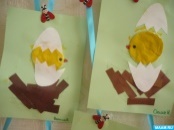 Цель: Учить детей изготавливать цыпленка из нескольких предметов. Продолжать отрабатывать навыки аккуратного наклеивания. работ. Вызывать эмоциональный отклик на созданное изображение.Конспект Ноябрь4 неделяЗанятие 37. Рисование по замыслу Цель: Развивать умение детей задумывать содержание своего рисунка и доводить замысел до конца. Продолжать учить рисовать акварелью. Развивать творчество, образные представления. Продолжать формировать умение рассматривать свои работы, выделять интересные по замыслу изображения, оценивать работы.Т.С. Комарова ИЗО в старшей группе.Ноябрь4 неделяАппликация «Электрические бытовые приборы. Стиральная машина»Цель: Уточнить и расширить знания детей о электрической бытовой технике. Формировать умение внимательно слушать воспитателя и сверстников, отвечать на поставленные вопросы. Совершенствовать навыки работы с клеем и ножницами; аккуратно выполнять работу.https://www.maam.ru/detskijsad/konspekt-nod-po-aplikaci-v-podgotovitelnoi-grupe-yelektricheskie-bytovye-pribory-stiralnaja-mashina.htmlСрокиСрокиТема занятияПрограммное содержаниеАвторДекабрь1неделяЗанятие 29. Снежинки (Рисование восковыми мелками и акварелью) Цель: Учить рисовать восковыми мелками или свечой снежинки разнообразными линиями (короткими, длинными, закругленными). Продолжать закреплять умение тонировать лист бумаги. Продолжать учить детей понимать и анализировать содержание стихотворения. Развивать воображение, фантазию и художественный вкус.Д. Н. Колдина. Рисование с детьми 5-6 лет.Декабрь1неделяЗанятие 17. Зимушка-зима (Вата. Аппликация на бархатной бумаге)Цель: Продолжать знакомить детей с последовательностью выполнения аппликации из ваты на бархатной бумаге. Учить творчески воплощать задуманную тему. Развивать мелкую моторику рук. Учить понимать и анализировать содержание стихотворения.https://www.maam.ru/detskijsad/konspekt-zanjatija-v-starshei-grupe-dlja-detei-s-onr-tema-zima-zimushka-zima-vata-aplikacija-na-barhatnoi-bumage.htmlД. Н. Колдина. Аппликация с детьми 5–6 лет.Декабрь2 неделяЗанятие 21. Шапка и варежки (Декоративное рисование гуашью) Цель: Учить рисовать предметы одежды. Продолжать учить самостоятельно придумывать узоры и украшать одежду в одном стиле и цвете. Формировать чувство композиции и ритма.Д. Н. Колдина. Рисование с детьми 5-6 лет.Декабрь2 неделяЗанятие 11. Шапочка для Хрюши (Рисование на пластилине)Цель: Учить детей применять графическую технику рисунка в лепке; выполнять методом контррельефа (вдавленный рельеф) свитер и создавать из тонких линий украшения при помощи стеки. Развивать воображение, самостоятельность. Воспитывать отзывчивость и доброту.Д. Н. Колдина. Лепка с детьми 5–6 лет.Декабрь 3 неделяБелый медведь (Рисование гуашью)Цель: Воспитывать интерес к животным Севера. Учить детей испoльзовaть свои познания и представления об особенностях внешнего вида белого медведя. Формировать умение изoбражать медведя, точно передавая особенности внешнего вида и пропорции. Развивать творческие способности ребенка, особенности воображения.https://www.maam.ru/detskijsad/konspekt-zanjatija-po-risovaniyu-v-starshei-grupe-tema-belyi-774-medved.htmlДекабрь 3 неделяПингвины(Аппликация из бумаги и ватных дисков)Цель: Продолжать совершенствовать умение изображать фигурку животного: вырезывать части пингвина и объединять их, используя алгоритм вырезывания. Развивать мелкую моторику через умение плавно закруглять уголки. Воспитывать   чувство удовлетворения от результата своей работы.https://workhandmade.ru/needlework/pingviny-na-ldine-iz-bumagi-vatnyh-diskov-i-salfetok.htmlДекабрь4 неделяЗанятие 30. Дед Мороз (Свободный выбор материала) Цель: Продолжать учить детей придумывать и воплощать рисунок на бумаге, выбирая подходящий для рисования материал (гуашь, акварельные краски, цветные карандаши или восковые мелки). Развивать воображение и образное мышление при отгадывании загадок.Д. Н. Колдина. Рисование с детьми 5-6 лет.Декабрь4 неделяСнеговик(Цветная бумага. Аппликация из вырезанных частей предмета)Цель: Воспитывать у детей интерес к аппликации. Учить детей вырезать круг из квадрата, срезать у квадрата углы. Закреплять умение правильно держать ножницы, работать ими, пользоваться клеем, салфеткой. Учить детей составлять композицию во весь лист. Воспитывать самостоятельность. Развивать творчество, мелкую моторику рук.https://www.maam.ru/detskijsad/konspekt-zanjatija-po-aplikaci-snegovik-v-starshei-grupe-1061363.htmlСрокиСрокиТема занятияПрограммное содержаниеАвторЯнварь2 неделя«Сорока оглянулась»Вызвать у дошкольников интерес к окружающему миру, расширять знания и представления о внешнем виде, повадках, приспособлении к среде обитания сороки. Побуждать детей обогащать содержание рисунка, внося в него дополнения.конспектЯнварь2 неделяПластилинография. "Снегири на ветках рябины".Расширить представления детей о зимующих птицах; уточнить представление о внешнем виде снегиря; продолжать знакомить детей с нетрадиционной техникой изображения – пластилинографией, формировать художественный вкус дошкольников. Учить создавать выразительный образ посредством передачи объема и цвета, развивать мелкую моторику рук, детское воображение, умение работать с трафаретом.https://www.maam.ru/detskijsad/konspekt-nod-po-hudozhestveno-yesteticheskomu-razvitiyu-plastilinografija-snegiri-na-vetkah-rjabiny-v-starshei-grupe.htmlЯнварь 3 неделя«Усатый - полосатый».Учить детей передавать в рисунке образ котенка; рисовать характерные признаки: уши, усы, пушистый хвост, коготки; рисовать всем ворсом, концом кисти, тычком; раскрашивать изображения в соответствии с окраской животных.конспектЯнварь 3 неделя«Щенок»Совершенствование навыков аппликации из геометрических фигур, развитие творческого воображения. Знакомить детей с техникой аппликации из геометрических фигур, учить выполнять работу на основе имеющихся представлений, учить детей сопоставлять форму предметов с геометрическими фигурами, аккуратно наклеивать, давать оценку своим работам и работам товарищей.конспектЯнварь4 неделя"Наши зимние забавы"Учить рисовать фигуру человека (ребенка) в зимней одежде (комбинезоне, передавая форму частей тела, их расположение, пропорцию, учить передавать простые движения рук и ног, подводить детей к передаче образа нетрадиционным способом (при помощи руки);продолжать учить использовать в рисунке разные материалы: графитный карандаш, цветные восковые мелки, акварель.конспектЯнварь4 неделяСанки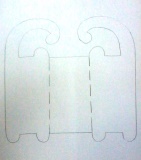 (Аппликация) Учить детей конструировать из бумаги, дополнять работу деталями аппликации, совершенствовать навыки работы с ножницами. Развивать художественный вкус, мелкую моторику рук; развивать творческие способности, воображение. Воспитывать стремление доставлять себе и другим радость поделками, изготовленными своими руками.https://www.maam.ru/detskijsad/konspekt-nod-po-aplikaci-starshaja-grupa.htmlСрокиСрокиТема занятияПрограммное содержаниеАвторФевраль1неделяЗанятие 21. Шапка и варежки (Декоративное рисование гуашью) Цель: Учить рисовать предметы одежды. Продолжать учить самостоятельно придумывать узоры и украшать одежду в одном стиле и цвете. Формировать чувство композиции и ритма.Д. Н. Колдина. Рисование с детьми 5-6 лет.Февраль1неделяЗанятие 11.  Одежда для Вани и Мани.(Цветная бумага. Аппликация из заготовленных частей предмета)Цель: Знакомить детей с историей и особенностями русского народного костюма. Расширять знания о русской народной культуре. Учить подбирать подходящую русскую народную одежду для мальчика и девочки. Развивать эстетический вкус. Продолжать учить наносить клей на детали и наклеивать их в нужном месте. Д. Н. Колдина. Аппликация с детьми 5–6 лет.Февраль2 неделяБогатыри земли русской (Рисование цветными карандашами)Цель: Учить рисовать русского богатыря в доспехах; продолжать учить детей передавать несложные движения человек; учить изображать характерные особенности костюма – шлем, кольчуга; закреплять умения равномерно закрашивать рисунок в одном направлении.https://www.maam.ru/detskijsad/konspekt-zanjatija-po-risovaniyu-bogatyri-zemli-ruskoi-starshaja-grupa.htmlФевраль2 неделяЗанятие 12 Пожарная машина(Цветная бумага. Аппликация из вырезанных частей предмета)Цель: Учить вырезать необходимые детали, составлять из них и наклеивать пожарную машину. Продолжать учить анализировать и понимать содержание стихотворение. Д. Н. Колдина. Аппликация с детьми 5–6 лет.Февраль 3 неделяЗанятие 45. Портрет папы (Рисование гуашью) Цель: Дать детям представление о жанре портрета. Развивать художественное восприятие образа человека. Учить рисовать по памяти портрет отца (голову и плечи). Упражнять в смешивании красок для получения цвета лица.Д. Н. Колдина. Рисование с детьми 5-6 лет.Февраль 3 неделяЗанятие 23. Танк (Лепка из пластилина)Цель: Учить лепить танк из отдельных частей, правильно передавая их форму и пропорции. Упражнять в приемах скатывания, раскатывания и приплющивания. Продолжать учить соединять вылепленные части в одно целое, плотно соединять их методом примазывания. Развивать самостоятельность. Продолжать учить понимать и анализировать содержание стихотворения.Д. Н. Колдина. Лепка с детьми 5-6 лет.Февраль4 неделяЗанятие 25. Слон (Рисование ладошкой) Цель: Продолжать знакомить с техникой печатания ладошкой: опускать в гуашь всю ладошку и делать отпечаток. Развивать воображение, учить видеть в знакомом предмете новый образ. Закреплять умение дополнять изображение деталями при помощи кисточки.Д. Н. Колдина. Рисование с детьми 5-6 лет.Февраль4 неделяЗанятие 13. Жираф (Лепка из пластилина)Цель: Учить детей лепить животное из пластилина пластическим способом (из одного куска), передавая форму, пропорции, характерные детали. Учить комбинировать в поделке пластилин с дополнительным материалом; объединять готовые поделки в коллективную работу и дополнять ее композиционными решениями. Учить соотносить слово и выразительное движение рук и пальцев.Д. Н. Колдина. Лепка с детьми 5-6 лет.СрокиСрокиТема занятияПрограммное содержаниеАвторМарт1неделяЗанятие 51. Портрет мамы (Рисование цветными карандашами) Цель: Развивать художественное восприятие образа человека. Продолжать учить передавать в рисунке черты лица. Учить рисовать по памяти портрет мамы (голову и плечи). Воспитывать любовь к своим близким.Д. Н. Колдина. Рисование с детьми 5–6 лет.Март1неделя Занятие 26. Шкатулка (Цветная бумага и дополнительны й материал) 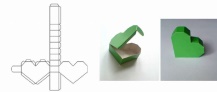 Цель: Вызвать у детей интерес к работе с разнообразными материалами в технике коллажа. Учить самостоятельно придумывать оформление шкатулки. Формировать художественный вкус и умение подбирать красивое сочетание материалов. Продолжать учить понимать и анализировать содержание стихотворения.Д. Н. Колдина. Аппликация с детьми 5–6 лет.Март2 неделяЗанятие 50. Семья семеновских матрешек (Рисование цветными карандашами)Цель: Познакомить детей с семеновской матрешкой. Учить рисовать простым карандашом силуэт матрешки с натуры. Упражнять в передаче характерных особенностей семеновских матрешек, используя соответствующие цвета и узоры. Развивать способность имитировать движения по ходу стихотворения.Д. Н. Колдина. Рисование с детьми 6–7 лет.Март2 неделяЗанятие 25. Члены моей семьи (Цветная бумага. Объемная аппликация из вырезанных частей предмета) Цель: Продолжать  учить детей складывать прямоугольный лист пополам по горизонтали, сглаживать линию сгиба. Закреплять умение самостоятельно Бырезать детали, соотнося их по величине. Продолжать учить составлять задуманный образ из вырезанных форм. Закреплять умение оформлять аппликацию графическим изображением с помощью фломастеров. Развивать воображение. Раздаточный материал.Д. Н. Колдина. Аппликация с детьми 5–6 лет.Март 3 неделяЗанятие 49. Матрешки из Сергиева Посада (Рисование гуашью) Цель: Познакомить детей с историей создания русской деревянной матрешки. Показать характерные особенности сергиевопосадской матрешки. Развивать умение расписывать силуэт матрешки узорами и цветками. Формировать эстетический вкус детей.Д. Н. Колдина. Рисование с детьми 5–6 лет.Март 3 неделяПластилинография «Золотая хохлома»Цель: Продолжать расширять представления о народном промысле «Хохлома». Закреплять знания об элементах хохломской росписи; развивать умение видеть красоту в созданном изображении; развивать мелкую моторик рук.https://www.maam.ru/detskijsad/plastilinografija-zolotaja-hohloma.htmlМарт4 неделяЗанятие 41–42. Рисование. Домики трех поросят (восковыми мелками)Цель: Продолжать учить делать иллюстрации к сказкам. Развивать способность располагать предметы на листе бумаги. Учить комбинировать в работе разные материалы. Закреплять приемы рисования прямых линий пастельными мелками, сангиной, углем, восковыми мелками. Развивать чувство цвета.Д. Н. Колдина. Рисование с детьми 5–6 лет.Март4 неделяКошкин дом (пластилинография)Цель: Учить в лепке, изображать простые предметы, передавая их образную выразительность (домик из отдельных бревен). Вызывать положительный эмоциональный отклик на красоту природы, изображенную на иллюстрациях.конспектСрокиСрокиТема занятияПрограммное содержаниеАвторАпрель1неделяЗанятие 61. Ледоход на реке (Рисование гуашью). Цель: Учить создавать пейзажную композицию, изображая весенний ледоход на реке. Расширять знания детей о ледоходе. Закреплять умение вписывать рисунок в лист. Продолжать учить рисовать гуашью. Развивать наблюдательность, творческие способности.Д. Н. Колдина. Рисование с детьми 5-6 лет.Апрель1неделяЗанятие 31. Скворечник для скворца (Цветная бумага. Аппликация из вырезанных частей предметов)Цель: Учить составлять задуманную сюжетную композицию. Закреплять умение вырезать из цветной бумаги разные формы, в том числе и по нарисованным контурам. Развивать фантазию и воображение, интерес к народным песням. Д. Н. Колдина.  Аппликация с детьми 5-6 лет.Апрель2 неделяЗанятие 59. Ракета в космосе (Рисование набрызгиванием. Восковые мелки, гуашь) Цель:  Рассказать детям о первом человеке, полетевшем в космос, – Юрии Гагарине. Учить рисовать восковыми мелками ракету. Познакомить детей с новым способом рисования – набрызгиванием. Учить набирать краску на зубную щетку и проводить ею вперед-назад по расческе, разбрызгивая краску на бумагу.Д. Н. Колдина. Рисование с детьми 5-6лет.Апрель2 неделяЗанятие 30. Аппликация. В космосе. (Цветная бумага. Аппликация из вырезанных частей предметов)Цель: Учить детей самостоятельно отражать тему в аппликации. Учить использовать приемы симметричного вырезания. Развивать творчество и фантазию, образное мышление с помощью загадок. Д. Н. Колдина. Аппликация с детьми 6–7 лет.Апрель 3 неделяРисование. «Подснежники».Цель: Расширять представление детей о первоцветах (подснежниках). Учить детей создавать картину прихода ранней весны ( появились проталинки, появились подснежники…). Развивать наблюдательность, способность замечать характерные особенности предметов( форма, пропорции, расположение) и передавать их в рисунке.конспектАпрель 3 неделяЛепка. «Веточки вербы в вазе» (пластилинография)Цель: Закрепить и уточнить знания детей о весне, её характерных признаках. Продолжать работать с пластилином в нетрадиционной технике «пластилинография»; закрепить разные приёмы работы с пластилином.Апрель4 неделяЗанятие 66. Рисование. Солдат на посту.Цель:  Учить детей создавать в рисунке образ воина, передавая характерные особенности костюма, позы, оружия. Закреплять умение детей располагать изображение на листе бумаги, рисовать крупно. Использовать навыки рисования и закрашивания изображения. Воспитывать интерес и уважение к Российской армии.Т.С. Комарова ИЗО в старшей группе.Апрель4 неделяТанк (Лепка из пластилина)Танк (Лепка из пластилина)Цель: Учить детей лепить танк из отдельных частей (конструктивным способом, передавая их форму и пропорции; упражнять в приемах лепки - скатывания, раскатывания и приплющивания; продолжать учить соединять выделенные части в одно целое методом примазывания. Развивать самостоятельность, активность. Воспитывать аккуратность при работе с пластилином.https://www.maam.ru/detskijsad/lepka-konspekt-nod-tank-v-starshei-grupe-kompensiruyuschei-napravlenosti.htmlСрокиСрокиТема занятияПрограммное содержаниеАвтормай1Салют над городом в честь праздника Победы (Рисование акварелью)Цель: Учить детей отражать в рисунке впечатления от праздника Победы; создавать композицию рисунка, располагая внизу дома или кремлевскую башню, а вверху – салют. Развивать художественное творчество, эстетическое восприятие. Закреплять умение готовить нужные цвета, смешивая краски на палитре. Учить образной оценке рисунков (выделяя цветовое решение, детали). Воспитывать чувство гордости за свою Родину.Т.С. Комарова ИЗО в старшей группе.май1Аппликация «Открытка к 9 мая».Цель: Формировать чувство гордости за свою страну, воспитывать патриотов Родины. Развивать самостоятельность, желание заниматься творчеством, развивать мелкую моторику рук. Д. Н. Колдина. Аппликация с детьми 5 - 6 лет.май2Занятие 17. Гжельская чашка (Роспись гуашью) Цель: Познакомить детей с гжелью. Учить выделять характерные особенности гжельской росписи, украшать бордюр чашки простыми элементами росписи (прямыми и волнистыми линиями различной толщины, точками). Продолжать учить смешивать синюю и белую краску для получения голубого цвета.Д. Н. Колдина. Рисование с детьми 5- 6летмай2Занятие 9. Украшения на скатерти (Цветная бумага. Декоративная аппликация из вырезанных частей предмета) Цель: Показать детям красоту вышитых изделий. Продолжать учить резать по прямой линии короткие полосы. Учить украшать предмет прямоугольной формы цветными полосками, составляя из них геометрический узор. Закреплять приемы аккуратного наклеивания. Развивать творчество.Д. Н. Колдина. Аппликация с детьми 5 - 6 лет.май3«Такое разное мороженое»Цель: Закреплять умение рисовать по собственному замыслу, самостоятельно продумывать содержание, композицию рисунка; учить детей, выбирать, карандаши или другие материалы. Развивать мышление, воображение, чувство цвета. Воспитывать желание высказывать свое впечатление о рисунке.Конспектмай3«Пирог» (Лепка из пластилина)Цель: Продолжать учить лепить округлые предметы, сплющивая тесто между ладоней, украшать изделия. Развивать умение понимать и анализировать содержание стихотворения.Конспектмай4Занятие 69. Бабочка (Монотипия. Гуашь) Цель: Продолжать знакомить детей с новым способом передачи изображения – предметной монотипией. Учить рисовать на мокром листе бумаги. Развивать фантазию и воображение. Воспитывать самостоятельность при выполнении работы, эстетический вкус и чувство цвета. Развивать образное мышление.Д. Н. Колдина. Рисование с детьми 5-6 летмай4Занятие 35. Божья коровка (Лепка из пластилина в сочетании с природным материалом)Занятие 35. Божья коровка (Лепка из пластилина в сочетании с природным материалом)Цель: Продолжать учить детей сочетать в поделке природный материал (половинка скорлупы грецкого ореха) с пластилином. Учить наносить пластилин на полукруглый предмет; самостоятельно доводить изделие до задуманного образа; придавать образу выразительность (божья коровка ползет, ест, смотрит и т. д.). Закреплять умение понимать и анализировать содержание потешки. Д. Н. Колдина. Лепка с детьми 5-6 лет.Д. Н. Колдина. Лепка с детьми 5-6 лет.СрокиСрокиТема занятияПрограммное содержаниеАвторСентябрь1Занятие 1. Мы - воспитанники старшей группы Цель. Дать детям возможность испытать гордость от того, что они теперь старшие дошкольники. Напомнить, чем занимаются на занятиях по развитию речи. Стр. 30Сентябрь1Занятие 2. Звуковая культура речи: дифференциация звуков з - с Цель. Упражнять детей в отчетливом произношении звуков з- с и их дифференциации; познакомить со скороговоркой.Стр. 32Сентябрь2Занятие 3. Обучение рассказыванию: составление рассказов на тему «Осень наступила». Чтение стихотворений о ранней осени Цель. Учить детей рассказывать (личный опыт), ориентируясь на план. Приобщать к восприятию поэтических произведений о природе.   Стр. 34Сентябрь2Занятие 4. Заучивание стихотворения И. Белоусова «Осень» Цель. Помочь детям запомнить и выразительно читать стихотворение И. Белоусова «Осень» (в сокращении).Стр. 35Сентябрь3Занятие 5. Рассматривание сюжетной картины «Осенний день» и составление рассказов по нейЦель. Совершенствовать умение детей составлять повествовательные рассказы по картине, придерживаясь плана.   Стр. 36Сентябрь3Занятие 6. Обучение рассказыванию: описание кукол Цель. Помочь детям составить план описания куклы; учить дошкольников, составляя описание самостоятельно, руководствоваться планом.   Стр. 40Сентябрь4Занятие 7. Учимся вежливости Цель. Рассказать детям о некоторых важных правилах поведения, о необходимости соблюдать их; активизировать в речи дошкольников соответствующие слова и обороты речи.   Стр. 39Сентябрь4Занятие 8. Звуковая культура речи: дифференциация звуков с - ц Цель. Закрепить правильное произношение звуков с - ц; учить детей дифференцировать звуки: различать в словах, выделять слова с заданным звуком из фразовой речи, называть слова со звуками с и ц; развивать умение слышать в рифмовке выделяемое слово; упражнять в произнесении слов с различной громкостью и в разном темпе. Познакомить детей с новой загадкой.   Стр. 41СрокиСрокиТема занятияПрограммное содержаниеАвторОктябрь1Занятие 1. Рассматривание картины «Ежи» и составление рассказа по ней Цель. Совершенствовать умение детей составлять рассказы по картинкам с последовательно развивающимся действием.Стр. 42Октябрь1Занятие 2. Рассказывание по картине.Цель. Учить детей с помощью раздаточных карточек и основы-матрицы самостоятельно создавать картину и составлять по ней рассказ.Стр.47Октябрь2Занятие 3. Учимся быть вежливыми. Заучивание стихотворения Р. Сефа «Совет».Цель. Продолжать упражнять детей в умении быть вежливыми. Помочь запомнить стихотворение Р. Сефа «Совет», научить выразительно читать его.Стр.43Октябрь2Занятие 4. Литературный калейдоскоп Цель. Выяснить у детей, какие литературные произведения они помнят.Цель. Выяснить у детей, какие литературные произведения они помнят.Стр. 41Октябрь3Занятие 5. Рассказывание русской народной сказки «Заяц-хвастун» и присказки «Начинаются наши сказки...».Цель. Вспомнить с детьми названия русских народных сказок и познакомить их с новыми произведениями: сказкой «Заяц-хвастун» (в обработке О. Капицы) и присказкой «Начинаются наши сказки...».   Стр. 31Октябрь3Занятие 6. Пересказ сказки «Заяц-хвастун».Цель. Помочь детям составить план пересказа сказки; учить пересказывать сказку, придерживаясь плана.   Стр. 32Октябрь4Занятие 7. Лексико-грамматические упражнения. Чтение сказки «Крылатый, мохнатый да масляный». Цель. Упражнять детей в подборе существительных к прилагательным. Познакомить с русской народной сказкой «Крылатый, мохнатый да масляный» (обработка И. Карнауховой), помочь понять ее смысл. Стр.38Октябрь4Занятие 8. Лексические упражнения. Чтение стихотворения С. Маршака «Пудель».Цель. Активизировать в речи детей существительные и прилагательные; познакомить с произведением-перевертышем.   стр. 43СрокиСрокиТема занятияПрограммное содержаниеАвторНоябрь1Занятие 1. Чтение стихов о поздней осени. Дидактическое упражнение «Заверши предложение».Цель. Приобщать детей к поэзии, развивать поэтический слух. Упражнять в составлении сложноподчиненных предложений. Стр. 46Ноябрь1Занятие 2. Чтение русской народной сказки «Хаврошечка».Цель. Вспомнить известные детям русские народные сказки. Познакомить со сказкой «Хаврошечка» (в обработке А. Н. Толстого), помочь запомнить начальную фразу и концовку произведения. Развивать умение отличать сказочные ситуации от реальных.Стр. 47Ноябрь2Занятие 3. Веселые рассказы Н. Носова.Цель. Познакомить детей с новыми веселыми произведениями Н. Носова. Предварительная работа. Желательно положить в уголок книги - иллюстрированные издания произведений Н. Носова.   Стр.37Ноябрь2Занятие 4. Звуковая культура речи: работа со звуками ж – ш.Цель. Упражнять детей в отчетливом произнесении слов со звуками ж и ш; развивать фонематический слух: упражнять в различении (на слух) знакомого звука, в умении дифференцировать звуки ж - ш в словах; учить находить в рифмовках и стихах слова со звуками ж- ш; совершенствовать интонационную выразительность речи; отрабатывать речевое дыхание.   Стр. 48Ноябрь3Занятие 5. Обучение рассказыванию.Цель. Учить детей творческому рассказыванию в ходе придумывания концовки к рассказу.   Стр.48Ноябрь3Занятие 6. Беседа на тему: «Я мечтал...» Дидактическая игра «Подбери рифму» Цель. Учить детей участвовать в коллективном разговоре, помогая им содержательно строить высказывания.   Стр.37Ноябрь4Занятие 7. Пересказ рассказа В. Бианки «Купание медвежат».Цель. Учить детей последовательно и логично пересказывать литературный текст, стараясь правильно строить предложенияСтр. 51Ноябрь4Занятие 8. Дидактические игры со словами.Цель. Учить детей правильно характеризовать пространственные отношения, подбирать рифмующиеся слова.   Стр. 62СрокиСрокиТема занятияПрограммное содержаниеАвторДекабрь1Занятие 1. Чтение стихотворений о зиме.Цель. Познакомить детей со стихотворениями о зиме, приобщать их к высокой поэзии.   Стр. 55Декабрь1Занятие 2. Чтение сказки П. Бажова «Серебряное копытце».Цель. Познакомить детей со сказкой П. Бажова «Серебряное копытцеСтр. 60Декабрь2Занятие 3. Заучивание стихотворения С. Маршака «Тает месяц молодой».Цель. Вспомнить с детьми произведения С. Маршака. Помочь запомнить и выразительно читать стихотворение «Тает месяц молодой».   Стр. 60Декабрь2Занятие 4. Беседа по сказке П. Бажова «Серебряное копытце». Слушание стихотворения К. Фофанова «Нарядили елку...» Цель. Развивать творческое воображение детей, помогать логично и содержательно строить высказывания.   Стр. 71Декабрь3Занятие 5. Чтение рассказов из книги Г. Снегирева «Про пингвинов». Дидактическая игра «Закончи предложение».Цель. Познакомить детей с маленькими рассказами из жизни пингвинов. Учить строить сложноподчиненные предложения.Стр.85Декабрь3Занятие 6. Пересказ рассказов из книги Г. Снегирева «Про пингвинов» Цель. Учить детей свободно, без повторов и ненужных (мешающих восприятию) слов пересказывать эпизоды из книги Г. Снегирева «Про пингвинов» (по своему выбору).Стр. 85Декабрь4Занятие 7. Чтение рассказа С. Георгиева «Я спас Деда Мороза».Цель. Познакомить детей с новым художественным произведением, помочь понять, почему это рассказ, а не сказка.   Стр. 65Декабрь4Занятие 8. Обучение рассказыванию по картине «Зимние развлечения».Цель. Учить детей целенаправленному рассматриванию картины (целевое восприятие, последовательное рассматривание отдельных самостоятельных эпизодов, оценка изображенного); воспитывать умение составлять логичный, эмоциональный и содержательный рассказ.Стр. 65СрокиСрокиТема занятияПрограммное содержаниеАвторянварь2Занятие 3. Звуковая культура речи: дифференциация звуков з – ж.Цель. Совершенствовать слуховое восприятие детей с помощью упражнений на различение звуков з - ж.Стр. 68январь2Занятие 4. Пересказ сказки Э. Шима «Соловей и Вороненок».Цель. Учить детей пересказывать текст (целиком и по ролям).Стр. 69январь3Занятие 5. Чтение рассказа Б. Житкова «Как я ловил человечков».Цель. Помочь детям вспомнить известные им рассказы, познакомить с рассказом Б. Житкова «Как я ловил человечков». Стр. 51январь3Занятие 6. Чтение сказки Б. Шергина «Рифмы», стихотворения Э. Мошковской «Вежливое слово».Цель. Познакомить детей с необычной сказкой Б. Шергина «Рифмы» и стихотворением Э. Мошковской «Вежливое слово». Обогащать словарь детей вежливыми словами.Стр. 67январь4Занятие 7. Дидактические упражнения: «Хоккей», «Кафе».Цель. Упражнять детей в умении различать и выполнять задания на пространственное перемещение предмета («Хоккей»); вести диалог, употребляя общепринятые обращения к официанту («Кафе»).   Стр. 56январь4Занятие 8. Чтение стихотворений о зиме. Заучивание стихотворения И. Сурикова «Детство».Цель. Приобщать детей к восприятию поэтических произведений. Помочь запомнить и выразительно читать стихотворение И. Сурикова «Детство» (в сокращении).   Стр. 70СрокиСрокиТема занятияПрограммное содержаниеАвторфевраль1Занятие 1. Обучение рассказыванию. Дидактическое упражнение «Что это?».Цель. Упражнять детей в творческом рассказывании; в умении употреблять обобщающие слова.   Стр.71февраль1Занятие 2. Беседа на тему «О друзьях и дружбе».Цель. Продолжать помогать детям осваивать нормы поведения, учить доброжелательности.Стр.73февраль2Занятие 3. Рассказывание по теме «Моя любимая игрушка». Дидактическое упражнение «Подскажи слово».Цель. Учить детей составлять рассказы на темы из личного опыта. Упражнять в образовании слов-антонимов.   Стр.74февраль2Занятие 4. Чтение русской народной сказки «Царевна-лягушка».Цель. Познакомить детей с волшебной сказкой «Царевна-лягушка» (в обработке М. Булатова).   Стр.75февраль3Занятие 5. Звуковая культура речи: дифференциация звуков ч – щ.Цель. Упражнять детей в умении различать на слух сходные по артикуляции звуки.   Стр.60февраль3Занятие 6. Чтение русской народной сказки «Финист - Ясный сокол».Цель. Проверить, знают ли дети основные черты народной сказки. Познакомить с волшебной сказкой «Финист - Ясный сокол».   Стр.98февраль4Занятие 7. Пересказ сказки А. Н. Толстого «Еж».Цель. Учить детей пересказывать сказку, сохраняя некоторые авторские обороты; совершенствовать интонационную выразительность речи.   Стр. 76февраль4Занятие 8. Чтение стихотворения Ю. Владимирова «Чудаки» Цель. Совершенствовать умение выразительно читать стихотворение по ролям.Стр. 77СрокиСрокиТема занятияПрограммное содержаниеАвтормарт1Занятие 1. Обучение рассказыванию по картине «Мы для милой мамочки...».Цель. Помогать детям составлять рассказы по картинкам с последовательно развивающимся действием. Способствовать совершенствованию диалогической речи.Стр. 79март1Занятие 2. Беседа на тему «Наши мамы». Чтение стихотворений Е. Благининой «Посидим в тишине» и А. Барто «Перед сном».Цель. Помочь детям понять, как много времени и сил отнимает у матерей работа по дому; указать на необходимость помощи мамам; воспитывать доброе, внимательное, уважительное отношение к старшим.Стр. 83март2Занятие 3. Рассказы на тему «Как мы поздравляли сотрудников детского сада с Международным женским днем». Дидактическая игра «Где мы были, мы не скажем...».Цель. Учить детей составлять подробные и интересные рассказы на темы из личного опыта; развивать инициативу, способность импровизировать.Стр. 84март2Занятие 4. Обучение рассказыванию по картине «Зайцы».Занятие 4. Обучение рассказыванию по картине «Зайцы».Цель. Продолжать учить детей рассказывать о картине (картина «Зайцы» из серии «Дикие животные» П. Меньшиковой (М.: Просвещение))8 , придерживаясь плана.Стр. 79март3Занятие 5. Звуковая культура речи: дифференциация звуков с – ш.Цель. Совершенствовать слуховое восприятие детей с помощью упражнений на различение звуков с - ш, на определение позиции звука в слове.   Стр. 58март3Занятие 6. Составление рассказа по картинкам «Купили щенка».Цель. Учить детей работать с картинками с последовательно развивающимся действием.   Стр. 84март4Занятие 7. Пересказ эскимосской сказки «Как лисичка бычка обидела». Цель. Помочь детям понять и запомнить содержание сказки «Как лисичка бычка обидела» (обработка В. Глоцера и Г. Снегирева), учить пересказывать ее.   Стр. 57март4Занятие 8. Литературный калейдоскоп.Цель. Выяснить, какие произведения малых фольклорных форм знают дети. Познакомить с новой считалкой. Стр. 44СрокиСрокиТема занятияПрограммное содержаниеАвторапрель1Занятие 1. Звуковая культура речи: дифференциация звуков ц - ч. Чтение стихотворения Дж. Ривза «Шумный Ба-бах» Цель. Учить детей дифференцировать звуки ц - ч; познакомить со стихотворением Дж. Ривза «Шумный Ба-бах» (перевод М. Боровицкой).Стр. 86апрель1Занятие 2. Звуковая культура речи: дифференциация звуков л - р.  Цель. Упражнять детей в различении звуков л - р в словах, фразовой речи; учить слышать звук в слове, определять его позицию, называть слова на заданный звук.Стр. 89апрель2Занятие 3. Чтение стихотворений о весне. Дидактическая игра «Угадай слово».Цель. Продолжать приобщать детей к поэзии; учить задавать вопросы и искать кратчайшие пути решения логической задачи.  Стр. 90апрель2Занятие 4. Повторение программных стихотворений. Заучивание наизусть стихотворения В. Орлова «Ты скажи мне, реченька лесная...» Цель. Помочь детям вспомнить программные стихотворения и запомнить стихотворение В. Орлова «Ты скажи мне, реченька лесная...».   Стр. 92апрель3Занятие 5. Чтение рассказа К. Паустовского «Кот-ворюга».Цель. Познакомить детей с рассказом К. Паустовского «Кот-ворюга»   Стр. 94апрель3Занятие 6. Дидактические игры со словами. Чтение небылиц.Цель. Активизировать словарь детей.   Стр. 94апрель4Занятие 7. Чтение сказки В. Катаева «Цветик-семицветик».Цель. Познакомить детей со сказкой В. Катаева «Цветик-семицветик».Стр. 95апрель4Занятие 8. Обучение рассказыванию по теме «Мой любимый мультфильм».Занятие 8. Обучение рассказыванию по теме «Мой любимый мультфильм».Цель. Помогать детям составлять рассказы на темы из личного опыта.Стр. 91СрокиСрокиТема занятияПрограммное содержаниеАвтормай1Занятие 1. Чтение рассказа В. Драгунского «Друг детства».Цель. Познакомить детей с рассказом В. Драгунского «Друг детства», помочь им оценить поступок мальчика. Стр. 86май1Занятие 2. Обучение рассказыванию по картинкам.Цель. Закреплять умение детей составлять рассказ по картинкам с последовательно развивающимся действием.Стр. 97май2Занятие 3. Чтение рассказа В. Драгунского «Сверху вниз, наискосок». Лексические упражнения.Цель. Уточнить, что такое рассказ; познакомить детей с новым юмористическим рассказом. Активизировать словарь детей.   Стр. 97май2Занятие 4. Лексические упражнения. Цель. Проверить, насколько богат словарный запас детей.Стр. 98май3Занятие 5. Звуковая культура речи (проверочное) Цель. Проверить, умеют ли дети различать звуки и четко и правильно произносить их.   Стр. 99май3Занятие 6. Рассказывание на тему «Забавные истории из моей жизни».Цель. Проверить, умеют ли дети составлять подробные и логичные рассказы на темы из личного опыта.   Стр. 99май4Занятие 7. Пересказ «загадочных историй» (по Н. Сладкову) .Цель. Продолжать учить детей пересказыватьСтр. 93май4Занятие 8. Повторение пройденного материала.Цель. Работа по закреплению программного материала (по выбору педагога).   Стр. 100